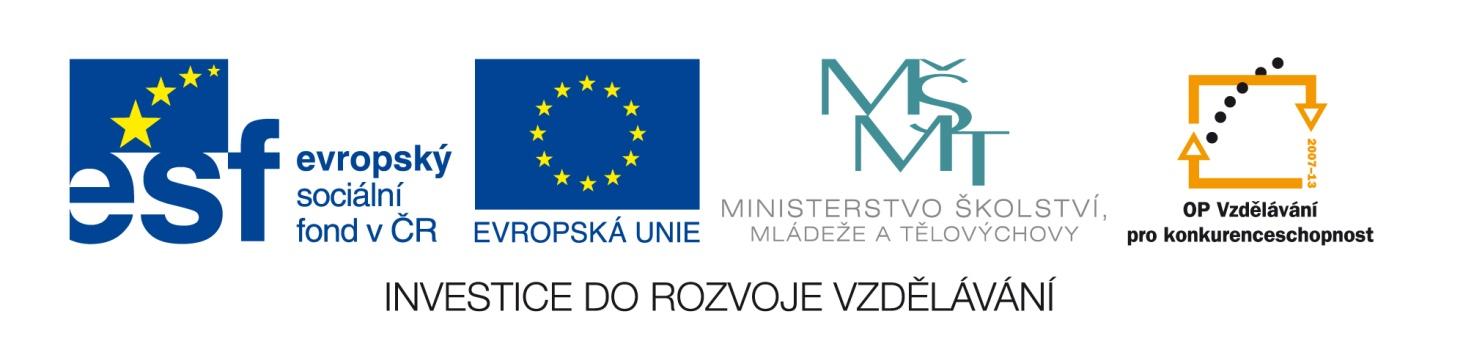 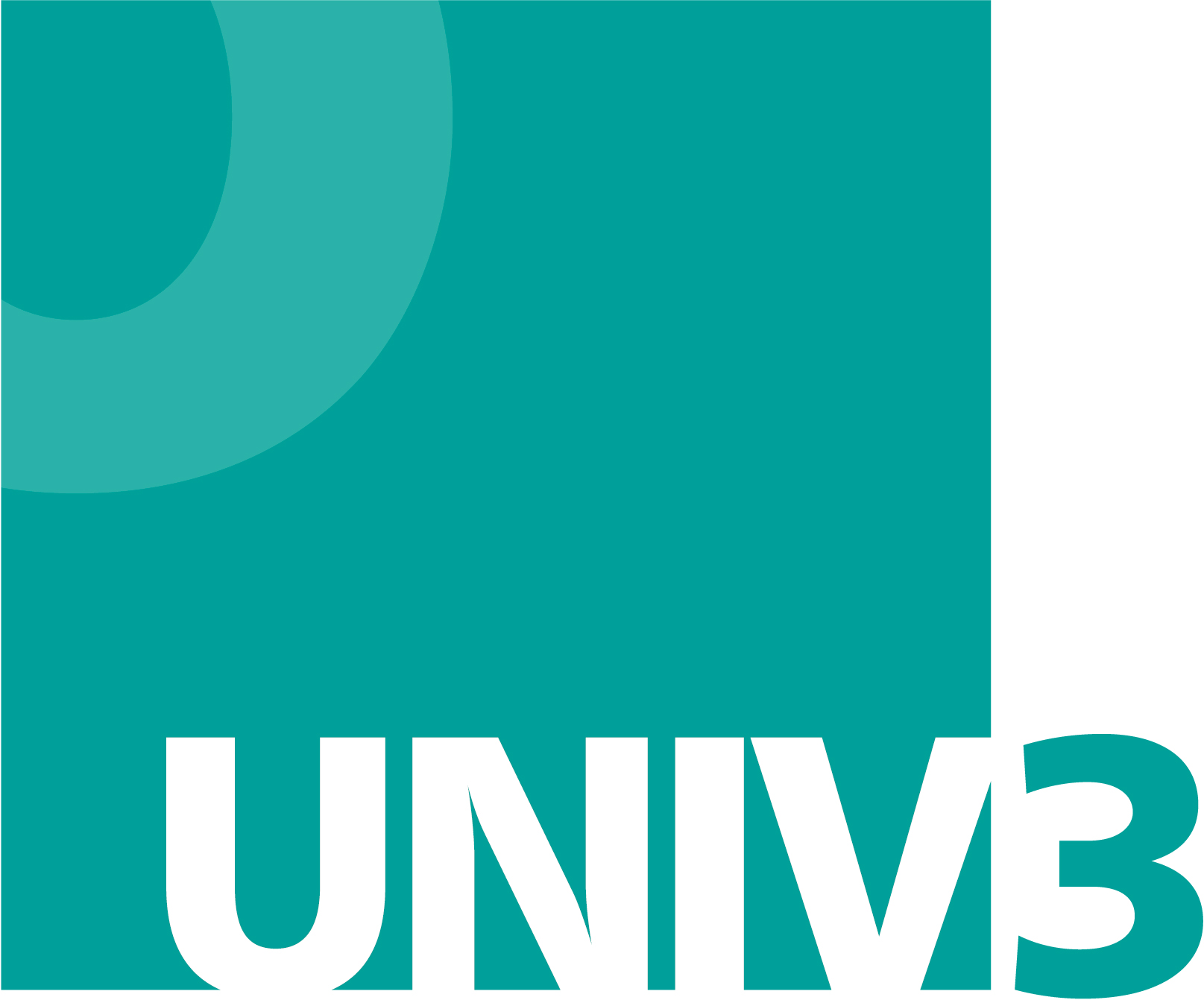 Rekvalifikační program byl vytvořen v rámci projektu UNIV 3 - Podpora procesu uznávání, který realizovalo Ministerstvo školství, mládeže a tělovýchovy ve spolupráci s Národním ústavem pro vzdělávání, školským poradenským zařízením a zařízením pro další vzdělávání pedagogických pracovníků, s finanční podporou Evropského sociálního fondu a státního rozpočtu ČR.Více informací o projektu najdete na www.nuv.cz/univ3 Vážené kolegyně, vážení kolegové,tento rekvalifikační program, který vznikl v rámci projektu UNIV 3 ve spolupráci se středními odbornými školami, je určen jako pomůcka pro vzdělávací instituce při přípravě rekvalifikačních programů k získání kvalifikace uvedené v Národní soustavě kvalifikací (NSK) a jejich akreditace.Má charakter modelového vzdělávacího programu, tzn., že se předpokládá jeho doplnění nebo úprava v návaznosti na vzdělávací podmínky školy nebo jiné vzdělávací instituce a plánovanou organizaci vzdělávání (rekvalifikačního kurzu). Zohlednit je třeba také potřeby dopracování na základě požadavků MŠMT k akreditaci a realizaci rekvalifikačních programů – www.msmt.cz/vzdelavani - další vzdělávání.Zejména je třeba ověřit platnost kvalifikačního a hodnoticího standardu NSK dané kvalifikace, podle kterých byl rekvalifikační program vytvořen. Tzn. ověřit, zda od doby vytvoření tohoto rekvalifikačního programu nedošlo k inovaci příslušných standardů, neboť rekvalifikační program k získání profesní kvalifikace musí být v souladu s platnými standardy. Projektový tým UNIV 3 Projekt UNIV 3 – podpora procesů uznáváníREKVALIFIKAČNÍ PROGRAM Klempíř stavební (36-053-H)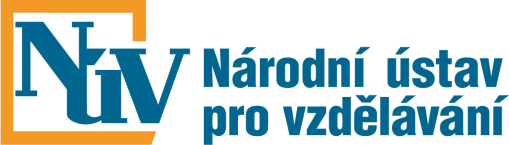 Národní ústav pro vzdělávání, školské poradenské zařízení a zařízení pro další vzdělávání pedagogických pracovníků2015Obsah1. Identifikační údaje rekvalifikačního programu	62. Profil absolventa	7Výsledky vzdělávání	7Možnosti pracovního uplatnění absolventa	73. Charakteristika rekvalifikačního programu	8Pojetí a cíle rekvalifikačního programu	8Organizace výuky	8Prostorové, materiální a technické zabezpečení výuky	8Lektorské zabezpečení výuky	9Vedení dokumentace kurzu	9Metodické postupy výuky	10Postupy hodnocení výuky	104. Učební plán	115. Moduly rekvalifikačního programu	12Příloha č. 1 – Rámcový rozvrh hodin vzorového výukového dne	28Příloha č. 2 – Složení zkušební komise	29Příloha č. 3 – Seznam a kvalifikace lektorů jednotlivých modulů	30Příloha č. 4 – Vzor potvrzení o účasti v akreditovaném  vzdělávacím programu	31Příloha č. 5 – Způsob zjišťování zpětné vazby od účastníků	33 1. Identifikační údaje rekvalifikačního programu2. Profil absolventaRekvalifikační program připravuje účastníka na úspěšné vykonání zkoušky podle zákona č. 179/2006 Sb. pro získání profesní kvalifikace Klempíř stavební (36-053-H) a na úspěšný výkon zvolené profesní kvalifikace. Výsledky vzděláváníAbsolvent rekvalifikačního programu je schopen:Orientovat se ve stavebních výkresech a dokumentaci pro klempířské výrobky,orientovat se ve výkresové dokumentaci pro zhotovování plechových součástí, výrobků a konstrukcí; číst prováděcí výkresy stavebních klempířských konstrukcí,orientovat se v normách a v technických podkladech pro zhotovování plechových součástí, výrobků a konstrukcí,navrhovat pracovní postupy zhotovování, montáže, demontáže a opravy klempířských výrobků a konstrukcí,měřit, rozvrhovat a orýsovat prvky klempířských konstrukcí,vypočítat spotřebu materiálu,spojovat díly z plechů a profilů mechanickými a lepenými spoji s měkkým pájením,zhotovovat stavební klempířské výrobky, jako jsou střešní žlaby, háky, odpadní trouby a dílce plechových krytin,montovat, osazovat a opravovat plechové krytiny střech,strojně zpracovávat klempířské materiály,obsluhovat a seřizovat klempířské stroje a zařízení,ošetřovat a udržovat nástroje, nářadí a pomůcky pro klempířské práce.Možnosti pracovního uplatnění absolventaAbsolvent vzdělávacího programu se uplatní jako pracovník pro klempířské práce ve stavebních firmách. Bude připraven zejména na tyto pracovní činnosti:klempíř se zaměřením na stavební výrobu,seřizovač strojů a zařízení využívaných v klempířské praxi.3. Charakteristika rekvalifikačního programu Pojetí a cíle rekvalifikačního programuRekvalifikační program připravuje účastníka k vykonání zkoušky vedoucí k získání kvalifikace Klempíř stavební (36-053-H). Je koncipován tak, aby jeho absolvent byl vybaven teoretickými znalostmi a praktickými dovednostmi potřebnými pro vykonávání činností klempíře se zaměřením na stavební výrobu. Pro úspěšné uplatnění absolventů programu v praxi budou v průběhu výuky rozvíjeny nejen kompetence obsažené ve kvalifikačním standardu NSK, ale i obecné dovednosti jako samostatnost, odpovědnost a kvalita, organizace práce, flexibilita. Důraz bude kladen také na podporu znalostí z oblasti BOZP a PO a na uplatňování ekonomických a ekologických hledisek v pracovní činnosti.Program je zpracován v souladu s hodnoticím standardem profesní kvalifikace Klempíř stavební, který je platný od 13. 2. 2013.Organizace výukyVýuka je realizována prezenční formou. Výuka zahrnuje část teoretickou a část praktickou.Teoretická výuka se uskutečňuje v běžné učebně vybavené dataprojektorem a osobními PC s přístupem na internet a učebními pomůckami. Délka teoretické vyučovací hodiny je 45 minut.Praktická výuka probíhá v odborných učebnách a dílnách, může také probíhat na pracovištích zaměstnavatelů, která disponují uvedeným zařízením. Délka vyučovací hodiny praktické výuky je 60 minut.Praxe je realizována v souladu se zákoníkem práce. Výuka nepřesáhne 8 hodin denně (plus přestávky).Na začátku teoretické a praktické výuky budou účastníci seznámeni s BOZP .Prostorové, materiální a technické zabezpečení výukyPro výuku je k dispozici minimálně následující materiálně technické zázemí:Skružovací a obrubovací stroje, odvíjecí zařízení pro svitky plechů, odvíjecí zařízení s příčným dělením, stohovací konstrukce pro svitky plechů a tabule plechu, strojní nůžky na plech, ohýbačky plechu, profilovací a falcovací stroje, hřebíkovačky, fréza na drážky pro žlabové háky, pracovní stoly, stroje a zařízení pro výrobu příponek, souprava pro měkké pájení.Nářadí a pracovní pomůcky: klempířské nůžky, klempířské paličky a kladívka, ohýbací a mačkací přípravky, klempířské kleště, nýtovačka, měřidla, páčidlo, šňůrkovač, trhák střešních šablon,materiál, polotovary, spojovací součásti a materiály, související s hodnocenými činnostmi,žebříky, montážní plošiny, žebříky s výtahy, zachycovací postroj, samonavíjecí zachycovací systém, lano s lanostopem,cínové tyče, salmiak.Pracoviště vybavené potřebnými stroji a zařízeními pro klempířské práce, dopravu materiálů a pomocnými zařízeními odpovídajícími z hlediska BOZP a hygienických předpisů. Lektorské zabezpečení výukyPožadovaná kvalifikace lektorů programu: Odborná způsobilost:střední vzdělání s maturitní zkouškou v oboru vzdělání, který odpovídá charakteru vyučovaného programu/modulů programu, nebovyšší odborné vzdělání v akreditovaném vzdělávacím programu VOŠ, který odpovídá charakteru vyučovaného programu/modulů programu, nebovysokoškolské vzdělání v akreditovaném studijním programu studijního oboru, který odpovídá charakteru vyučovaného programu/modulů programu.Pedagogická způsobilost:bakalářské vzdělání v programu v oblasti pedagogických věd zaměřeném na přípravu učitelů středních škol, neboúspěšné absolvování programu celoživotního vzdělávání uskutečňovaného VŠ, který je zaměřen na přípravu učitelů středních škol, neboúspěšně ukončený certifikovaný kurz lektora, neboúspěšně ukončené studium pedagogiky.Odborná praxe:Nejméně 2 roky odborné praxe, 3 roky pedagogické praxe (alespoň jeden lektor).Lektor praktických modulů kvalifikací na úrovni H disponuje navíc výučním listem v oboru vzdělání, který odpovídá charakteru vyučovaného programu/modulu, nebo kvalifikací učitele odborného výcviku v oboru vzdělání, který odpovídá charakteru vyučovaného programu/modulu. Vedení dokumentace kurzuV souvislosti s kurzem je vedena dokumentace o: zahájení vzdělávání (vstupní dotazník účastníka vzdělávání, vč. uvedení jeho identifikačních údajů a kopie dokladu o dosaženém stupni nejvyššího dosaženého vzdělání),průběhu vzdělávání („třídní kniha“, ve které bude uvedeno datum konání výuky, hodinový rozsah výuky s rozdělením na teoretickou a praktickou výuku, konkrétní obsah výuky, evidence účastníků výuky, jméno a podpis vyučujícího), ukončení vzdělávání (evidence účastníků u závěrečné zkoušky, kopie vydaných certifikátů – potvrzení o účasti v akreditovaném vzdělávacím programu a osvědčení o získání profesní kvalifikace).Pozn.: Tyto doklady jsou ve vzdělávací instituci uchovávány po dobu platnosti akreditace, popř. do doby ukončení kurzu zahájeného v době platnosti udělené akreditace.Kopie vydaných certifikátů jsou ve vzdělávací instituci uchovávány v souladu se zákonem o archivnictví.Vzory certifikátů a podmínky jejich vydávání jsou uvedeny na http://www.msmt.cz/vzdelavani - další vzdělávání/rekvalifikace.Metodické postupy výukyVýukové metody:teoretická výuka formou výkladu a prezentací;instruktáž s předvedením;praktický nácvik; praxe – samostatná práce pod dohledem lektora.Lektor bude přizpůsobovat výuku všem relevantním podmínkám, zejména skutečnosti, že se jedná o dospělé účastníky vzdělávání. Bude spojovat teorii s praxí a využívat praktických zkušeností účastníků, dbát na přiměřenost, individuální přístup, názornost a trvanlivost získaných znalostí a dovedností. Důraz je kladen na praktickou výuku, která tvoří většinu programu. Postupy hodnocení výukyKaždý modul je zakončen zápočtem. Účastníci jsou hodnoceni podle kritérií (parametrů) stanovených v jednotlivých modulech. Posuzuje se také pracovní přístup, hospodárnost a kvalita provedené práce, ohled na životní prostředí, dodržování zásad BOZP a PO. V průběhu výuky všech modulů bude lektor pozorovat práci jednotlivých účastníků, na základě cíleného pozorování rozhodne, zda účastník dosáhl požadovaných výsledků, či zda jich nedosáhl. Pokud lektor na základě svého pozorování rozhodne, že účastník disponuje všemi požadovanými kompetencemi, započte účastníkovi modul. Pokud lektor nebude přesvědčen o tom, že účastník dosáhl všech požadovaných výstupů modulu, zadá účastníkovi úkol, na jehož splnění bude mít účastník novou možnost prokázat, že potřebnými kompetencemi skutečně disponuje.Jestliže účastník dosáhne alespoň 80% účasti na vzdělávání (v kurzu), vystaví se mu Potvrzení o účasti v akreditovaném vzdělávacím programu.Vzdělávání v rekvalifikačním programu je ukončeno úspěšných vykonáním zkoušky dle zákona č. 179/2006 Sb., o ověřování a uznávání výsledků dalšího vzdělávání, ve znění pozdějších předpisů. Dokladem o úspěšném vykonání zkoušky je Osvědčení o získání profesní kvalifikace.4. Učební plán Optimální trajektorie:Vysvětlivky: Šipka mezi kódy modulů () znamená, že modul za šipkou může být studován až po absolvování modulu před šipkou. Lomítko mezi moduly (/) znamená, že dané moduly mohou být studovány v libovolném pořadí nebo souběžně. Použití závorek znamená, že označená skupina modulů je soudržným celkem z hlediska závaznosti či volitelnosti pořadí.
5. Moduly rekvalifikačního programu Příloha č. 1 – Rámcový rozvrh hodin vzorového výukového dne Příloha č. 2 – Složení zkušební komise Příloha č. 3 – Seznam a kvalifikace lektorů jednotlivých modulů  Příloha č. 4 – Vzor potvrzení o účasti v akreditovaném  vzdělávacím programu Název a adresa vzdělávacího zařízeníVzdělávací program akreditován MŠMT dne ………… pod čj.: ……………….potvrzenío ÚČASTI V AKREDITOVANÉM VZDĚLÁVACÍM PROGRAMUpo ukončení vzdělávacího programu rekvalifikačního kurzu, podle vyhl. MŠMT č. 176/2009 Sb., kterou se stanoví náležitosti žádosti o akreditaci vzdělávacího programu, organizace vzdělávání v rekvalifikačním zařízení a způsob jeho ukončení.Jméno, Příjmení, titul účastníka kurzuDatum a místo narozeníAbsolvoval (a) rekvalifikační program: Klempíř stavební (36-053-H)pro pracovní činnost: Klempíř stavebníKurz proběhl v období od ……….…. do …………… V rozsahu		- na teorii  				 …  vyučovacích hodin			- na praxi 				 …   hodinVzdělávací program obsahoval tyto předměty (moduly):………………………..	….  hodin……………………….                                                                               ….  hodin……………………….                                                                               ….  hodin………………………                                                                                .…  hodin………………………                                                                                ….  hodinDle vyhlášky MŠMT č. 176/2009 Sb. toto osvědčení o účasti v akreditovaném vzdělávacím programu nenahrazuje doklad o úspěšném absolvování odborné zkoušky dle zákona č. 179/2006 Sb., o ověřování a uznávání výsledků dalšího vzdělávání.V …………………... dne ……………	…………………………………	…..………………………….....	Eva Nováková 	Pavel Černý	garant kurzu	L.S.	statutární zástupce vzdělávacího zařízeníNázev a adresa zařízeníŠkola zařazena do rejstříku škol a školských zařízení/Studijní program akreditován MŠMT* dne ………… pod čj.: ……………….potvrzenío ÚČASTI V AKREDITOVANÉM VZDĚLÁVACÍM PROGRAMUpo úspěšném ukončení vzdělávacího programu rekvalifikačního kurzu realizovaného dle § 108, odst. 2, písm. c) zákona č. 435/2004 Sb. o zaměstnanosti, ve znění pozdějších předpisů, školou v rámci oboru vzdělání, který má zapsaný v rejstříku škol a školských zařízení nebo vysokou školou s akreditovaným studijním programem podle zvláštního právního předpisuJméno, Příjmení, titul účastníka kurzuDatum a místo narozeníAbsolvoval (a) rekvalifikační program: Klempíř stavební (36-053-H)pro pracovní činnost: Klempíř stavebníKurz proběhl v období od ……….…. do …………… V rozsahu		- na teorii  				…   vyučovacích hodin			- na praxi 				…   hodinVzdělávací program obsahoval tyto předměty (moduly):………………………..	….  hodin……………………….                                                                               ….  hodin……………………….                                                                               ….  hodin………………………                                                                                .…  hodin………………………                                                                                ….  hodinDle vyhlášky MŠMT č. 176/2009 Sb. toto osvědčení o účasti v akreditovaném vzdělávacím programu nenahrazuje doklad o úspěšném absolvování odborné zkoušky dle zákona č. 179/2006 Sb., o ověřování a uznávání výsledků dalšího vzdělávání.V …………………... dne ……………	…………………………………	…..………………………….....	Eva Nováková 	Pavel Černý	garant kurzu	L.S.	statutární zástupce vzdělávacího zařízeníPříloha č. 5 – Způsob zjišťování zpětné vazby od účastníků Název vzdělávací instituceHodnocení spokojenosti s kurzemNázev rekvalifikačního programu:  Klempíř stavební (36-053-H)Termín konání kurzu (od – do):Vážená účastnice kurzu,Vážený účastníku kurzu,žádáme Vás o vyjádření Vaši spokojenosti s obsahem a průběhem tohoto rekvalifikačního kurzu.  Vaše hodnocení a názory budou použity pouze pro zkvalitnění vzdělávacího programu a další práce realizátorů kurzu, jsou zcela interní a nebude s nimi jinak nakládáno.Děkujeme                                                                   ………………………..                                                                                         Garant kurzuHodnotíte tento program za osobně přínosný?    (Odpověď zaškrtněte)AnoSpíše anoSpíše neNe 	Získali jste znalosti a dovednosti, které jste očekávali? AnoSpíše anoSpíše neNe 	Myslíte si, že získané znalosti a zkušenosti z tohoto kurzu uplatníte ve Vaší praxi?Ano	Spíše anoSpíše neNeByl pro Vás rozsah probíraného učiva dostačující?Ano	Spíše anoSpíše neNe	Byl (a) jste spokojen (a) s rozsahem a kvalitou praktické výuky?AnoSpíše anoSpíše neNeByl (a) jste spokojen (a) s rozsahem a kvalitou teoretické výuky?AnoSpíše anoSpíše neNeByl výklad učiva pro Vás dostatečně srozumitelný a názorný?AnoSpíše anoSpíše neNeKterá témata byla nejvíce zajímavá?Vyhovovala Vám organizace výuky?AnoSpíše anoSpíše neNeCo byste v programu a ve výuce zlepšil/-a?Celkové hodnocení programu (stupnice známek jako ve škole 1 - 5):Vaše další komentáře a připomínky. Zejména k označení Spíše ne, Ne:Název rekvalifikačního programuKlempíř stavební (36-053-H)Platnost hodnotícího standardu, dle kterého byl program vytvořenPlatný od 13. 02. 2013Název vzdělávací instituceAdresa vzdělávací instituceWWW vzdělávací instituceKontaktní osobaTyp programu dalšího vzděláváníRekvalifikační program – příprava na získání profesní kvalifikace dle zákona 179/2006 Sb. Vstupní požadavky na uchazečeMinimálně základní vzdělání. Platný doklad o absolvování kurzu pájení naměkko.Podmínky zdravotní způsobilosti uchazečePodmínky zdravotní způsobilosti jsou uvedeny na www.nsp.cz Forma výukyPrezenčníDélka výuky150 hod. (46 hod. teorie, 104 praxe)Způsob ukončení Zkouška k získání profesní kvalifikace Klempíř stavební (36-053-H) dle zákona č.179/2006 Sb.Získaná kvalifikaceProfesní kvalifikace Klempíř stavební (36-053-H) CertifikátyPotvrzení o účasti v akreditovaném vzdělávacím programu Osvědčení o získání profesní kvalifikacePracovní činnost, pro niž bude rekvalifikace uskutečňovánaKlempíř stavebníJména garantů odborné úrovně rekvalifikace a řádného provádění závěrečných zkoušekGarant kurzu:Autorizovaná osoba:Název vzdělávací instituceNázev vzdělávací instituceAdresa vzdělávací instituceAdresa vzdělávací instituceAdresa vzdělávací instituceAdresa vzdělávací instituceKlempíř stavební (36-053-H)Klempíř stavební (36-053-H)Klempíř stavební (36-053-H)Klempíř stavební (36-053-H)Klempíř stavební (36-053-H)Klempíř stavební (36-053-H)Název moduluKód moduluKód moduluHodinová dotaceHodinová dotaceZpůsob ukončení moduluZpůsob ukončení moduluTeoretická výukaPraktická výukaVýkresová dokumentace pro stavební klempířské výrobkyKLS 01KLS 0150ZápočetZápočetMěření, rozvrhování a orýsování prvků klempířských konstrukcíKLS 02KLS 0254ZápočetZápočetVýpočet spotřeby materiálu pro výrobu klempířských prvkůKLS 03KLS 0340ZápočetZápočetKlempířské stavební postupyKLS 04KLS 0472ZápočetZápočetStrojní zpracování klempířských materiálůKLS 05KLS 05718ZápočetZápočetZhotovování stavebních klempířských výrobkůKLS 06KLS 06730ZápočetZápočetSpojování klempířských dílcůKLS 07KLS 07625ZápočetZápočetMontáž, osazování a opravy plechových krytinKLS 08KLS 08525ZápočetZápočetPočet hodin teoretické a praktické výuky46104Počet hodin celkem150150KLS01  KLS02 / KLS03  KLS04  KLS05  KLS06 / KLS07  KLS08Název moduluVýkresová dokumentace pro stavební klempířské výrobkyKódKLS 01Délka modulu5 hodin (5 teorie včetně cvičení + 0 praxe)Platnost Typ modulupovinnýVstupní předpokladyMinimálně základní vzděláníMinimálně základní vzděláníMinimálně základní vzděláníStručná anotace vymezující cíle moduluCílem modulu je naučit účastníky orientovat se v technické dokumentaci a umět využívat tyto poznatky pro čtení výkresové dokumentace.Stručná anotace vymezující cíle moduluCílem modulu je naučit účastníky orientovat se v technické dokumentaci a umět využívat tyto poznatky pro čtení výkresové dokumentace.Stručná anotace vymezující cíle moduluCílem modulu je naučit účastníky orientovat se v technické dokumentaci a umět využívat tyto poznatky pro čtení výkresové dokumentace.Stručná anotace vymezující cíle moduluCílem modulu je naučit účastníky orientovat se v technické dokumentaci a umět využívat tyto poznatky pro čtení výkresové dokumentace.Předpokládané výsledky výukyAbsolvent modulu bude schopen:Číst stavební a prováděcí výkresy, zejména výkresy pro stavební klempířské výrobky, pracovat s dodanou technickou zprávou a technickou dokumentací, pracovat s dílenskými tabulkami,vypracovat dokumentaci ke zhotovení jednoduchého klempířského výrobku pro stavbu,rozlišit výkresovou dokumentaci stavebních klempířských konstrukcí.Předpokládané výsledky výukyAbsolvent modulu bude schopen:Číst stavební a prováděcí výkresy, zejména výkresy pro stavební klempířské výrobky, pracovat s dodanou technickou zprávou a technickou dokumentací, pracovat s dílenskými tabulkami,vypracovat dokumentaci ke zhotovení jednoduchého klempířského výrobku pro stavbu,rozlišit výkresovou dokumentaci stavebních klempířských konstrukcí.Předpokládané výsledky výukyAbsolvent modulu bude schopen:Číst stavební a prováděcí výkresy, zejména výkresy pro stavební klempířské výrobky, pracovat s dodanou technickou zprávou a technickou dokumentací, pracovat s dílenskými tabulkami,vypracovat dokumentaci ke zhotovení jednoduchého klempířského výrobku pro stavbu,rozlišit výkresovou dokumentaci stavebních klempířských konstrukcí.Předpokládané výsledky výukyAbsolvent modulu bude schopen:Číst stavební a prováděcí výkresy, zejména výkresy pro stavební klempířské výrobky, pracovat s dodanou technickou zprávou a technickou dokumentací, pracovat s dílenskými tabulkami,vypracovat dokumentaci ke zhotovení jednoduchého klempířského výrobku pro stavbu,rozlišit výkresovou dokumentaci stavebních klempířských konstrukcí.Učivo/obsah výukypráce s dílenskými tabulkamioznačování klempířských prvků na stavbáchpráce s ČSN 73 3610 – navrhování klempířských konstrukcíznačení, umístění a specifikace klempířských výrobků na stavebních výkresech Učivo/obsah výukypráce s dílenskými tabulkamioznačování klempířských prvků na stavbáchpráce s ČSN 73 3610 – navrhování klempířských konstrukcíznačení, umístění a specifikace klempířských výrobků na stavebních výkresech Učivo/obsah výukypráce s dílenskými tabulkamioznačování klempířských prvků na stavbáchpráce s ČSN 73 3610 – navrhování klempířských konstrukcíznačení, umístění a specifikace klempířských výrobků na stavebních výkresech Učivo/obsah výukypráce s dílenskými tabulkamioznačování klempířských prvků na stavbáchpráce s ČSN 73 3610 – navrhování klempířských konstrukcíznačení, umístění a specifikace klempířských výrobků na stavebních výkresech Postupy výukyVýklad, prezentace, praktické čtení a zhotovování stavebních výkresů. Postupy výukyVýklad, prezentace, praktické čtení a zhotovování stavebních výkresů. Postupy výukyVýklad, prezentace, praktické čtení a zhotovování stavebních výkresů. Postupy výukyVýklad, prezentace, praktické čtení a zhotovování stavebních výkresů. Způsob ukončení moduluModul je ukončen zápočtem. Podkladem je účast na vzdělávání a dosažení stanovených výsledků vzdělávání.V průběhu výuky bude lektor pozorovat práci jednotlivých účastníků, na základě cíleného pozorování, řízeného rozhovoru (problémového dotazování) a výsledků dílčích úkolů a cvičení rozhodne, zda účastník dosáhl požadovaných výsledků, či zda jich nedosáhl. Pokud lektor nebude přesvědčen o tom, že účastník všech požadovaných výstupů modulu skutečně dosáhl, zadá účastníkovi úkol, na kterém účastník prokáže/neprokáže, že potřebnými výstupy disponuje. Způsob ukončení moduluModul je ukončen zápočtem. Podkladem je účast na vzdělávání a dosažení stanovených výsledků vzdělávání.V průběhu výuky bude lektor pozorovat práci jednotlivých účastníků, na základě cíleného pozorování, řízeného rozhovoru (problémového dotazování) a výsledků dílčích úkolů a cvičení rozhodne, zda účastník dosáhl požadovaných výsledků, či zda jich nedosáhl. Pokud lektor nebude přesvědčen o tom, že účastník všech požadovaných výstupů modulu skutečně dosáhl, zadá účastníkovi úkol, na kterém účastník prokáže/neprokáže, že potřebnými výstupy disponuje. Způsob ukončení moduluModul je ukončen zápočtem. Podkladem je účast na vzdělávání a dosažení stanovených výsledků vzdělávání.V průběhu výuky bude lektor pozorovat práci jednotlivých účastníků, na základě cíleného pozorování, řízeného rozhovoru (problémového dotazování) a výsledků dílčích úkolů a cvičení rozhodne, zda účastník dosáhl požadovaných výsledků, či zda jich nedosáhl. Pokud lektor nebude přesvědčen o tom, že účastník všech požadovaných výstupů modulu skutečně dosáhl, zadá účastníkovi úkol, na kterém účastník prokáže/neprokáže, že potřebnými výstupy disponuje. Způsob ukončení moduluModul je ukončen zápočtem. Podkladem je účast na vzdělávání a dosažení stanovených výsledků vzdělávání.V průběhu výuky bude lektor pozorovat práci jednotlivých účastníků, na základě cíleného pozorování, řízeného rozhovoru (problémového dotazování) a výsledků dílčích úkolů a cvičení rozhodne, zda účastník dosáhl požadovaných výsledků, či zda jich nedosáhl. Pokud lektor nebude přesvědčen o tom, že účastník všech požadovaných výstupů modulu skutečně dosáhl, zadá účastníkovi úkol, na kterém účastník prokáže/neprokáže, že potřebnými výstupy disponuje. Parametry pro hodnocení výsledků výukyParametry pro hodnocení výsledků výukyParametry pro hodnocení výsledků výukyParametry pro hodnocení výsledků výukyDoporučená literatura pro lektoryČSN 73 3610 – Navrhování klempířských konstrukcíCIBULKA, V. Odborné kreslení: pro  2. ročník SPŠ stavebních. 3., upr. vyd. Praha: Sobotáles, 2010, 165 s. ISBN 978-80-86817-41-5.Základní pravidla pro klempířské práce. Cech klempířů, pokrývačů a tesařů ČR, 2004.ŠTUMPA, O., ŠEFCŮ, O. LANGER, O. 100 osvědčených stavebních detailů – klempířství a pokrývačství. Praha: Grada, 2012. ISBN 978-80-247-3572-6Stavební výkresy klempířských prvkůDoporučená literatura pro lektoryČSN 73 3610 – Navrhování klempířských konstrukcíCIBULKA, V. Odborné kreslení: pro  2. ročník SPŠ stavebních. 3., upr. vyd. Praha: Sobotáles, 2010, 165 s. ISBN 978-80-86817-41-5.Základní pravidla pro klempířské práce. Cech klempířů, pokrývačů a tesařů ČR, 2004.ŠTUMPA, O., ŠEFCŮ, O. LANGER, O. 100 osvědčených stavebních detailů – klempířství a pokrývačství. Praha: Grada, 2012. ISBN 978-80-247-3572-6Stavební výkresy klempířských prvkůDoporučená literatura pro lektoryČSN 73 3610 – Navrhování klempířských konstrukcíCIBULKA, V. Odborné kreslení: pro  2. ročník SPŠ stavebních. 3., upr. vyd. Praha: Sobotáles, 2010, 165 s. ISBN 978-80-86817-41-5.Základní pravidla pro klempířské práce. Cech klempířů, pokrývačů a tesařů ČR, 2004.ŠTUMPA, O., ŠEFCŮ, O. LANGER, O. 100 osvědčených stavebních detailů – klempířství a pokrývačství. Praha: Grada, 2012. ISBN 978-80-247-3572-6Stavební výkresy klempířských prvkůDoporučená literatura pro lektoryČSN 73 3610 – Navrhování klempířských konstrukcíCIBULKA, V. Odborné kreslení: pro  2. ročník SPŠ stavebních. 3., upr. vyd. Praha: Sobotáles, 2010, 165 s. ISBN 978-80-86817-41-5.Základní pravidla pro klempířské práce. Cech klempířů, pokrývačů a tesařů ČR, 2004.ŠTUMPA, O., ŠEFCŮ, O. LANGER, O. 100 osvědčených stavebních detailů – klempířství a pokrývačství. Praha: Grada, 2012. ISBN 978-80-247-3572-6Stavební výkresy klempířských prvkůNázev moduluMěření, rozvrhování a orýsování prvků klempířských konstrukcíKódKLS 02Délka modulu9 hodin (5 teorie + 4 praxe)Platnost Typ modulupovinnýVstupní předpokladyDle trajektorie modulůDle trajektorie modulůDle trajektorie modulůStručná anotace vymezující cíle moduluCílem modulu je, naučit účastníky volit vhodné nářadí a měřidla pro rozměření plechových dílců podle zadané technické dokumentace a provádět potřebná měření.Stručná anotace vymezující cíle moduluCílem modulu je, naučit účastníky volit vhodné nářadí a měřidla pro rozměření plechových dílců podle zadané technické dokumentace a provádět potřebná měření.Stručná anotace vymezující cíle moduluCílem modulu je, naučit účastníky volit vhodné nářadí a měřidla pro rozměření plechových dílců podle zadané technické dokumentace a provádět potřebná měření.Stručná anotace vymezující cíle moduluCílem modulu je, naučit účastníky volit vhodné nářadí a měřidla pro rozměření plechových dílců podle zadané technické dokumentace a provádět potřebná měření.Předpokládané výsledky výukyAbsolvent modulu bude schopen:Zvolit vhodné nářadí a měřidla, provádět související pomocné výpočty, rozměřit plechový dílec podle zadané technické dokumentace. Předpokládané výsledky výukyAbsolvent modulu bude schopen:Zvolit vhodné nářadí a měřidla, provádět související pomocné výpočty, rozměřit plechový dílec podle zadané technické dokumentace. Předpokládané výsledky výukyAbsolvent modulu bude schopen:Zvolit vhodné nářadí a měřidla, provádět související pomocné výpočty, rozměřit plechový dílec podle zadané technické dokumentace. Předpokládané výsledky výukyAbsolvent modulu bude schopen:Zvolit vhodné nářadí a měřidla, provádět související pomocné výpočty, rozměřit plechový dílec podle zadané technické dokumentace. Učivo/obsah výukyrozměřování a orýsování klempířských prvkůvýpočty při rozvrhování a orýsování klempířských prvkůrozdělení a popis pomůcek pro orýsování a měřenízákladní zásady orýsování klempířských prvkůUčivo/obsah výukyrozměřování a orýsování klempířských prvkůvýpočty při rozvrhování a orýsování klempířských prvkůrozdělení a popis pomůcek pro orýsování a měřenízákladní zásady orýsování klempířských prvkůUčivo/obsah výukyrozměřování a orýsování klempířských prvkůvýpočty při rozvrhování a orýsování klempířských prvkůrozdělení a popis pomůcek pro orýsování a měřenízákladní zásady orýsování klempířských prvkůUčivo/obsah výukyrozměřování a orýsování klempířských prvkůvýpočty při rozvrhování a orýsování klempířských prvkůrozdělení a popis pomůcek pro orýsování a měřenízákladní zásady orýsování klempířských prvkůPostupy výukyVýklad, prezentace, instruktáž, demonstrace, praktický nácvik.Postupy výukyVýklad, prezentace, instruktáž, demonstrace, praktický nácvik.Postupy výukyVýklad, prezentace, instruktáž, demonstrace, praktický nácvik.Postupy výukyVýklad, prezentace, instruktáž, demonstrace, praktický nácvik.Způsob ukončení moduluModul je ukončen zápočtem. Podkladem je účast na vzdělávání a dosažení stanovených výsledků vzdělávání.V průběhu výuky bude lektor pozorovat práci jednotlivých účastníků, na základě cíleného pozorování, řízeného rozhovoru (problémového dotazování) a výsledků dílčích úkolů rozhodne, zda účastník dosáhl požadovaných výsledků, či zda jich nedosáhl. Pokud lektor nebude přesvědčen o tom, že účastník všech požadovaných výstupů modulu skutečně dosáhl, zadá účastníkovi úkol, na kterém účastník prokáže/neprokáže, že potřebnými výstupy disponuje. Způsob ukončení moduluModul je ukončen zápočtem. Podkladem je účast na vzdělávání a dosažení stanovených výsledků vzdělávání.V průběhu výuky bude lektor pozorovat práci jednotlivých účastníků, na základě cíleného pozorování, řízeného rozhovoru (problémového dotazování) a výsledků dílčích úkolů rozhodne, zda účastník dosáhl požadovaných výsledků, či zda jich nedosáhl. Pokud lektor nebude přesvědčen o tom, že účastník všech požadovaných výstupů modulu skutečně dosáhl, zadá účastníkovi úkol, na kterém účastník prokáže/neprokáže, že potřebnými výstupy disponuje. Způsob ukončení moduluModul je ukončen zápočtem. Podkladem je účast na vzdělávání a dosažení stanovených výsledků vzdělávání.V průběhu výuky bude lektor pozorovat práci jednotlivých účastníků, na základě cíleného pozorování, řízeného rozhovoru (problémového dotazování) a výsledků dílčích úkolů rozhodne, zda účastník dosáhl požadovaných výsledků, či zda jich nedosáhl. Pokud lektor nebude přesvědčen o tom, že účastník všech požadovaných výstupů modulu skutečně dosáhl, zadá účastníkovi úkol, na kterém účastník prokáže/neprokáže, že potřebnými výstupy disponuje. Způsob ukončení moduluModul je ukončen zápočtem. Podkladem je účast na vzdělávání a dosažení stanovených výsledků vzdělávání.V průběhu výuky bude lektor pozorovat práci jednotlivých účastníků, na základě cíleného pozorování, řízeného rozhovoru (problémového dotazování) a výsledků dílčích úkolů rozhodne, zda účastník dosáhl požadovaných výsledků, či zda jich nedosáhl. Pokud lektor nebude přesvědčen o tom, že účastník všech požadovaných výstupů modulu skutečně dosáhl, zadá účastníkovi úkol, na kterém účastník prokáže/neprokáže, že potřebnými výstupy disponuje. Parametry pro hodnocení výsledků výukyParametry pro hodnocení výsledků výukyParametry pro hodnocení výsledků výukyParametry pro hodnocení výsledků výukyDoporučená literatura pro lektoryBOTHE, O., DOSEDLA, Z., DVOŘÁČEK, J. Strojírenská technologie pro strojírenské učební obory. 1. vyd. Praha: Sobotáles, 1997, 101 s. ISBN 978-808-5920-420FRISCHHERZ A., SKOP P.: Technologie zpracování kovů 1. SNTL Praha 2004. ISBN 80 – 902655 – 5 – 3. Leinveber, J., Vávra, P. Strojnické tabulky. 5. vyd. Praha: Albra, 2011. 927 s. ISBN 9788073610517.STIBOR, K., DOSEDLA, Z., DVOŘÁČEK, J. Praktikum materiálů a technologie kovů: pro  2. ročník SPŠ stavebních. 1. vyd. Brno: Masarykova univerzita v Brně, 2003, 101 s. ISBN 80-210-3077-1.Základní pravidla pro klempířské práce. Cech klempířů, pokrývačů a tesařů ČR, 2004.ŠTUMPA, O., ŠEFCŮ, O. LANGER, O. 100 osvědčených stavebních detailů – klempířství a pokrývačství. Praha: Grada, 2012. ISBN 978-80-247-3572-6Doporučená literatura pro lektoryBOTHE, O., DOSEDLA, Z., DVOŘÁČEK, J. Strojírenská technologie pro strojírenské učební obory. 1. vyd. Praha: Sobotáles, 1997, 101 s. ISBN 978-808-5920-420FRISCHHERZ A., SKOP P.: Technologie zpracování kovů 1. SNTL Praha 2004. ISBN 80 – 902655 – 5 – 3. Leinveber, J., Vávra, P. Strojnické tabulky. 5. vyd. Praha: Albra, 2011. 927 s. ISBN 9788073610517.STIBOR, K., DOSEDLA, Z., DVOŘÁČEK, J. Praktikum materiálů a technologie kovů: pro  2. ročník SPŠ stavebních. 1. vyd. Brno: Masarykova univerzita v Brně, 2003, 101 s. ISBN 80-210-3077-1.Základní pravidla pro klempířské práce. Cech klempířů, pokrývačů a tesařů ČR, 2004.ŠTUMPA, O., ŠEFCŮ, O. LANGER, O. 100 osvědčených stavebních detailů – klempířství a pokrývačství. Praha: Grada, 2012. ISBN 978-80-247-3572-6Doporučená literatura pro lektoryBOTHE, O., DOSEDLA, Z., DVOŘÁČEK, J. Strojírenská technologie pro strojírenské učební obory. 1. vyd. Praha: Sobotáles, 1997, 101 s. ISBN 978-808-5920-420FRISCHHERZ A., SKOP P.: Technologie zpracování kovů 1. SNTL Praha 2004. ISBN 80 – 902655 – 5 – 3. Leinveber, J., Vávra, P. Strojnické tabulky. 5. vyd. Praha: Albra, 2011. 927 s. ISBN 9788073610517.STIBOR, K., DOSEDLA, Z., DVOŘÁČEK, J. Praktikum materiálů a technologie kovů: pro  2. ročník SPŠ stavebních. 1. vyd. Brno: Masarykova univerzita v Brně, 2003, 101 s. ISBN 80-210-3077-1.Základní pravidla pro klempířské práce. Cech klempířů, pokrývačů a tesařů ČR, 2004.ŠTUMPA, O., ŠEFCŮ, O. LANGER, O. 100 osvědčených stavebních detailů – klempířství a pokrývačství. Praha: Grada, 2012. ISBN 978-80-247-3572-6Doporučená literatura pro lektoryBOTHE, O., DOSEDLA, Z., DVOŘÁČEK, J. Strojírenská technologie pro strojírenské učební obory. 1. vyd. Praha: Sobotáles, 1997, 101 s. ISBN 978-808-5920-420FRISCHHERZ A., SKOP P.: Technologie zpracování kovů 1. SNTL Praha 2004. ISBN 80 – 902655 – 5 – 3. Leinveber, J., Vávra, P. Strojnické tabulky. 5. vyd. Praha: Albra, 2011. 927 s. ISBN 9788073610517.STIBOR, K., DOSEDLA, Z., DVOŘÁČEK, J. Praktikum materiálů a technologie kovů: pro  2. ročník SPŠ stavebních. 1. vyd. Brno: Masarykova univerzita v Brně, 2003, 101 s. ISBN 80-210-3077-1.Základní pravidla pro klempířské práce. Cech klempířů, pokrývačů a tesařů ČR, 2004.ŠTUMPA, O., ŠEFCŮ, O. LANGER, O. 100 osvědčených stavebních detailů – klempířství a pokrývačství. Praha: Grada, 2012. ISBN 978-80-247-3572-6Název moduluVýpočet spotřeby materiálu pro výrobu klempířských prvků Kód KLS 03Délka modulu4 hodiny (4 teorie včetně cvičení+ 0 praxe)Platnost Typ modulupovinnýVstupní předpokladyDle trajektorie modulůDle trajektorie modulůDle trajektorie modulůStručná anotace vymezující cíle moduluCílem modulu je, aby účastníci správně četli výkresy klempířských prvků a prováděli výpočty spotřeby materiálu.Stručná anotace vymezující cíle moduluCílem modulu je, aby účastníci správně četli výkresy klempířských prvků a prováděli výpočty spotřeby materiálu.Stručná anotace vymezující cíle moduluCílem modulu je, aby účastníci správně četli výkresy klempířských prvků a prováděli výpočty spotřeby materiálu.Stručná anotace vymezující cíle moduluCílem modulu je, aby účastníci správně četli výkresy klempířských prvků a prováděli výpočty spotřeby materiálu.Předpokládané výsledky výukyAbsolvent modulu bude schopen:Číst stavební výkresy klempířských prvků a vypočítat rozvinutou šířku, provádět výpočty spotřeby materiálu podle zadání. Předpokládané výsledky výukyAbsolvent modulu bude schopen:Číst stavební výkresy klempířských prvků a vypočítat rozvinutou šířku, provádět výpočty spotřeby materiálu podle zadání. Předpokládané výsledky výukyAbsolvent modulu bude schopen:Číst stavební výkresy klempířských prvků a vypočítat rozvinutou šířku, provádět výpočty spotřeby materiálu podle zadání. Předpokládané výsledky výukyAbsolvent modulu bude schopen:Číst stavební výkresy klempířských prvků a vypočítat rozvinutou šířku, provádět výpočty spotřeby materiálu podle zadání. Učivo/obsah výukystavební výkresy klempířských prvků, výpočet rozvinuté šířky podle výkresové dokumentacerůzné způsoby výpočtu požadovaných rozměrůUčivo/obsah výukystavební výkresy klempířských prvků, výpočet rozvinuté šířky podle výkresové dokumentacerůzné způsoby výpočtu požadovaných rozměrůUčivo/obsah výukystavební výkresy klempířských prvků, výpočet rozvinuté šířky podle výkresové dokumentacerůzné způsoby výpočtu požadovaných rozměrůUčivo/obsah výukystavební výkresy klempířských prvků, výpočet rozvinuté šířky podle výkresové dokumentacerůzné způsoby výpočtu požadovaných rozměrůPostupy výukyVýklad, předvedení a praktický nácvik.Postupy výukyVýklad, předvedení a praktický nácvik.Postupy výukyVýklad, předvedení a praktický nácvik.Postupy výukyVýklad, předvedení a praktický nácvik.Způsob ukončení moduluModul je ukončen zápočtem. Podkladem je účast na vzdělávání a dosažení stanovených výsledků vzdělávání.V průběhu výuky bude lektor pozorovat práci jednotlivých účastníků, na základě cíleného pozorování, řízeného rozhovoru (problémového dotazování) a výsledků dílčích úkolů rozhodne, zda účastník dosáhl požadovaných výsledků, či zda jich nedosáhl. Pokud lektor nebude přesvědčen o tom, že účastník všech požadovaných výstupů modulu skutečně dosáhl, zadá účastníkovi úkol, na kterém účastník prokáže/neprokáže, že potřebnými výstupy disponuje. Způsob ukončení moduluModul je ukončen zápočtem. Podkladem je účast na vzdělávání a dosažení stanovených výsledků vzdělávání.V průběhu výuky bude lektor pozorovat práci jednotlivých účastníků, na základě cíleného pozorování, řízeného rozhovoru (problémového dotazování) a výsledků dílčích úkolů rozhodne, zda účastník dosáhl požadovaných výsledků, či zda jich nedosáhl. Pokud lektor nebude přesvědčen o tom, že účastník všech požadovaných výstupů modulu skutečně dosáhl, zadá účastníkovi úkol, na kterém účastník prokáže/neprokáže, že potřebnými výstupy disponuje. Způsob ukončení moduluModul je ukončen zápočtem. Podkladem je účast na vzdělávání a dosažení stanovených výsledků vzdělávání.V průběhu výuky bude lektor pozorovat práci jednotlivých účastníků, na základě cíleného pozorování, řízeného rozhovoru (problémového dotazování) a výsledků dílčích úkolů rozhodne, zda účastník dosáhl požadovaných výsledků, či zda jich nedosáhl. Pokud lektor nebude přesvědčen o tom, že účastník všech požadovaných výstupů modulu skutečně dosáhl, zadá účastníkovi úkol, na kterém účastník prokáže/neprokáže, že potřebnými výstupy disponuje. Způsob ukončení moduluModul je ukončen zápočtem. Podkladem je účast na vzdělávání a dosažení stanovených výsledků vzdělávání.V průběhu výuky bude lektor pozorovat práci jednotlivých účastníků, na základě cíleného pozorování, řízeného rozhovoru (problémového dotazování) a výsledků dílčích úkolů rozhodne, zda účastník dosáhl požadovaných výsledků, či zda jich nedosáhl. Pokud lektor nebude přesvědčen o tom, že účastník všech požadovaných výstupů modulu skutečně dosáhl, zadá účastníkovi úkol, na kterém účastník prokáže/neprokáže, že potřebnými výstupy disponuje. Parametry pro hodnocení výsledků výukyParametry pro hodnocení výsledků výukyParametry pro hodnocení výsledků výukyParametry pro hodnocení výsledků výukyDoporučená literatura pro lektoryEICHLER, B., DOSEDLA, Z., DVOŘÁČEK, J. Hospodářské výpočty pro střední školy. 2., upr. vyd. Praha: Fortuna, 2008, 119 s. ISBN 978-80-7373-022-2.FRISCHHERZ A., SKOP P.: Technologie zpracování kovů 1. SNTL Praha 2004. ISBN 80 – 902655 – 5 – 3. DILLINGER J.: Moderní strojírenství pro školu i praxi. EUROPA – SOBOTÁLES cz. Praha 2007. ISBN 978–80–86706–19–1.FRISCHHERZ A., SKOP P.: Technologie zpracování kovů 1. SNTL Praha 2004. ISBN 80 – 902655 – 5 – 3. Doporučená literatura pro lektoryEICHLER, B., DOSEDLA, Z., DVOŘÁČEK, J. Hospodářské výpočty pro střední školy. 2., upr. vyd. Praha: Fortuna, 2008, 119 s. ISBN 978-80-7373-022-2.FRISCHHERZ A., SKOP P.: Technologie zpracování kovů 1. SNTL Praha 2004. ISBN 80 – 902655 – 5 – 3. DILLINGER J.: Moderní strojírenství pro školu i praxi. EUROPA – SOBOTÁLES cz. Praha 2007. ISBN 978–80–86706–19–1.FRISCHHERZ A., SKOP P.: Technologie zpracování kovů 1. SNTL Praha 2004. ISBN 80 – 902655 – 5 – 3. Doporučená literatura pro lektoryEICHLER, B., DOSEDLA, Z., DVOŘÁČEK, J. Hospodářské výpočty pro střední školy. 2., upr. vyd. Praha: Fortuna, 2008, 119 s. ISBN 978-80-7373-022-2.FRISCHHERZ A., SKOP P.: Technologie zpracování kovů 1. SNTL Praha 2004. ISBN 80 – 902655 – 5 – 3. DILLINGER J.: Moderní strojírenství pro školu i praxi. EUROPA – SOBOTÁLES cz. Praha 2007. ISBN 978–80–86706–19–1.FRISCHHERZ A., SKOP P.: Technologie zpracování kovů 1. SNTL Praha 2004. ISBN 80 – 902655 – 5 – 3. Doporučená literatura pro lektoryEICHLER, B., DOSEDLA, Z., DVOŘÁČEK, J. Hospodářské výpočty pro střední školy. 2., upr. vyd. Praha: Fortuna, 2008, 119 s. ISBN 978-80-7373-022-2.FRISCHHERZ A., SKOP P.: Technologie zpracování kovů 1. SNTL Praha 2004. ISBN 80 – 902655 – 5 – 3. DILLINGER J.: Moderní strojírenství pro školu i praxi. EUROPA – SOBOTÁLES cz. Praha 2007. ISBN 978–80–86706–19–1.FRISCHHERZ A., SKOP P.: Technologie zpracování kovů 1. SNTL Praha 2004. ISBN 80 – 902655 – 5 – 3. Název moduluKlempířské stavební postupyKódKLS 04Délka modulu9 hodin (7 teorie + 2 praxe)Platnost Typ modulupovinnýVstupní předpokladyAbsolvování modulů KLS02 a KLS03Absolvování modulů KLS02 a KLS03Absolvování modulů KLS02 a KLS03Stručná anotace vymezující cíle moduluModul je zaměřen na volbu technologického postupu zhotovování, montáže, demontáže a oprav klempířských výrobků a konstrukcí včetně výběru nářadí, ochranných a pracovních pomůcek pro klempířské práce. Účastníci si osvojí také pravidla BOZP, PO a hygieny práce. Stručná anotace vymezující cíle moduluModul je zaměřen na volbu technologického postupu zhotovování, montáže, demontáže a oprav klempířských výrobků a konstrukcí včetně výběru nářadí, ochranných a pracovních pomůcek pro klempířské práce. Účastníci si osvojí také pravidla BOZP, PO a hygieny práce. Stručná anotace vymezující cíle moduluModul je zaměřen na volbu technologického postupu zhotovování, montáže, demontáže a oprav klempířských výrobků a konstrukcí včetně výběru nářadí, ochranných a pracovních pomůcek pro klempířské práce. Účastníci si osvojí také pravidla BOZP, PO a hygieny práce. Stručná anotace vymezující cíle moduluModul je zaměřen na volbu technologického postupu zhotovování, montáže, demontáže a oprav klempířských výrobků a konstrukcí včetně výběru nářadí, ochranných a pracovních pomůcek pro klempířské práce. Účastníci si osvojí také pravidla BOZP, PO a hygieny práce. Předpokládané výsledky výukyAbsolvent modulu bude schopen:Popsat pravidla BOZP, PO a hygieny práce, zvolit vhodný technologický postup, zvolit potřebné nástroje, nářadí a pracovní pomůcky včetně osobních ochranných prostředků. Předpokládané výsledky výukyAbsolvent modulu bude schopen:Popsat pravidla BOZP, PO a hygieny práce, zvolit vhodný technologický postup, zvolit potřebné nástroje, nářadí a pracovní pomůcky včetně osobních ochranných prostředků. Předpokládané výsledky výukyAbsolvent modulu bude schopen:Popsat pravidla BOZP, PO a hygieny práce, zvolit vhodný technologický postup, zvolit potřebné nástroje, nářadí a pracovní pomůcky včetně osobních ochranných prostředků. Předpokládané výsledky výukyAbsolvent modulu bude schopen:Popsat pravidla BOZP, PO a hygieny práce, zvolit vhodný technologický postup, zvolit potřebné nástroje, nářadí a pracovní pomůcky včetně osobních ochranných prostředků. Učivo/obsah výukyosobní hygiena a pravidla BOZP při klempířských pracích, zejména ve výškách a nad volnou hloubkou, a požární ochranytechnologické postupy zhotovování, montáže, demontáže, oprav a udržování klempířských částí stavebnástroje, nářadí a ochranné pomůcky Učivo/obsah výukyosobní hygiena a pravidla BOZP při klempířských pracích, zejména ve výškách a nad volnou hloubkou, a požární ochranytechnologické postupy zhotovování, montáže, demontáže, oprav a udržování klempířských částí stavebnástroje, nářadí a ochranné pomůcky Učivo/obsah výukyosobní hygiena a pravidla BOZP při klempířských pracích, zejména ve výškách a nad volnou hloubkou, a požární ochranytechnologické postupy zhotovování, montáže, demontáže, oprav a udržování klempířských částí stavebnástroje, nářadí a ochranné pomůcky Učivo/obsah výukyosobní hygiena a pravidla BOZP při klempířských pracích, zejména ve výškách a nad volnou hloubkou, a požární ochranytechnologické postupy zhotovování, montáže, demontáže, oprav a udržování klempířských částí stavebnástroje, nářadí a ochranné pomůcky Postupy výukyVýklad, praktické ukázky, instruktáž a předvedení, praktický nácvik, samostatná práce pod dohledem lektoraPostupy výukyVýklad, praktické ukázky, instruktáž a předvedení, praktický nácvik, samostatná práce pod dohledem lektoraPostupy výukyVýklad, praktické ukázky, instruktáž a předvedení, praktický nácvik, samostatná práce pod dohledem lektoraPostupy výukyVýklad, praktické ukázky, instruktáž a předvedení, praktický nácvik, samostatná práce pod dohledem lektoraZpůsob ukončení moduluModul je ukončen zápočtem. Podkladem je účast na vzdělávání a dosažení stanovených výsledků vzdělávání.V průběhu výuky bude lektor pozorovat práci jednotlivých účastníků, na základě cíleného pozorování, řízeného rozhovoru (problémového dotazování) a výsledků dílčích činností a úkolů rozhodne, zda účastník dosáhl požadovaných výsledků, či zda jich nedosáhl. Pokud lektor nebude přesvědčen o tom, že účastník všech požadovaných výstupů modulu skutečně dosáhl, zadá účastníkovi úkol, na kterém účastník prokáže/neprokáže, že potřebnými výstupy disponuje. Způsob ukončení moduluModul je ukončen zápočtem. Podkladem je účast na vzdělávání a dosažení stanovených výsledků vzdělávání.V průběhu výuky bude lektor pozorovat práci jednotlivých účastníků, na základě cíleného pozorování, řízeného rozhovoru (problémového dotazování) a výsledků dílčích činností a úkolů rozhodne, zda účastník dosáhl požadovaných výsledků, či zda jich nedosáhl. Pokud lektor nebude přesvědčen o tom, že účastník všech požadovaných výstupů modulu skutečně dosáhl, zadá účastníkovi úkol, na kterém účastník prokáže/neprokáže, že potřebnými výstupy disponuje. Způsob ukončení moduluModul je ukončen zápočtem. Podkladem je účast na vzdělávání a dosažení stanovených výsledků vzdělávání.V průběhu výuky bude lektor pozorovat práci jednotlivých účastníků, na základě cíleného pozorování, řízeného rozhovoru (problémového dotazování) a výsledků dílčích činností a úkolů rozhodne, zda účastník dosáhl požadovaných výsledků, či zda jich nedosáhl. Pokud lektor nebude přesvědčen o tom, že účastník všech požadovaných výstupů modulu skutečně dosáhl, zadá účastníkovi úkol, na kterém účastník prokáže/neprokáže, že potřebnými výstupy disponuje. Způsob ukončení moduluModul je ukončen zápočtem. Podkladem je účast na vzdělávání a dosažení stanovených výsledků vzdělávání.V průběhu výuky bude lektor pozorovat práci jednotlivých účastníků, na základě cíleného pozorování, řízeného rozhovoru (problémového dotazování) a výsledků dílčích činností a úkolů rozhodne, zda účastník dosáhl požadovaných výsledků, či zda jich nedosáhl. Pokud lektor nebude přesvědčen o tom, že účastník všech požadovaných výstupů modulu skutečně dosáhl, zadá účastníkovi úkol, na kterém účastník prokáže/neprokáže, že potřebnými výstupy disponuje. Parametry pro hodnocení výsledků výukyParametry pro hodnocení výsledků výukyParametry pro hodnocení výsledků výukyParametry pro hodnocení výsledků výukyDoporučená literatura pro lektoryFRANK, R., DOSEDLA, Z., DVOŘÁČEK, J. Bezpečnost práce ve výškách a nad volnou hloubkou. Vyd. 1. Praha: Ministerstvo práce a sociálních věcí, 2012, 75 s. ISBN 978-807-4210-556.Pořady a filmy s tematikou BOZP. http://www.suip.czFRISCHHERZ, A., SKOP, P. Technologie zpracování kovů 1. Praha:  SNTL 2004. ISBN 80 – 902655 – 5 – 3. FIALOVÁ, D., GRACEK, V. Zámečnické práce a údržba – Technologie 1. Parta 2006. ISBN 80 – 7320 – 086 – 2. DILLINGER, Josef. Moderní strojírenství pro školu i praxi. Praha: Europa – Sobotáles 2007. ISBN 978 – 80 – 86706 – 19 – 1.Základní pravidla pro klempířské práce. Cech klempířů, pokrývačů a tesařů ČR, 2004.ŠTUMPA, O., ŠEFCŮ, O. LANGER, O. 100 osvědčených stavebních detailů – klempířství a pokrývačství. Praha: Grada, 2012. ISBN 978-80-247-3572-6Doporučená literatura pro lektoryFRANK, R., DOSEDLA, Z., DVOŘÁČEK, J. Bezpečnost práce ve výškách a nad volnou hloubkou. Vyd. 1. Praha: Ministerstvo práce a sociálních věcí, 2012, 75 s. ISBN 978-807-4210-556.Pořady a filmy s tematikou BOZP. http://www.suip.czFRISCHHERZ, A., SKOP, P. Technologie zpracování kovů 1. Praha:  SNTL 2004. ISBN 80 – 902655 – 5 – 3. FIALOVÁ, D., GRACEK, V. Zámečnické práce a údržba – Technologie 1. Parta 2006. ISBN 80 – 7320 – 086 – 2. DILLINGER, Josef. Moderní strojírenství pro školu i praxi. Praha: Europa – Sobotáles 2007. ISBN 978 – 80 – 86706 – 19 – 1.Základní pravidla pro klempířské práce. Cech klempířů, pokrývačů a tesařů ČR, 2004.ŠTUMPA, O., ŠEFCŮ, O. LANGER, O. 100 osvědčených stavebních detailů – klempířství a pokrývačství. Praha: Grada, 2012. ISBN 978-80-247-3572-6Doporučená literatura pro lektoryFRANK, R., DOSEDLA, Z., DVOŘÁČEK, J. Bezpečnost práce ve výškách a nad volnou hloubkou. Vyd. 1. Praha: Ministerstvo práce a sociálních věcí, 2012, 75 s. ISBN 978-807-4210-556.Pořady a filmy s tematikou BOZP. http://www.suip.czFRISCHHERZ, A., SKOP, P. Technologie zpracování kovů 1. Praha:  SNTL 2004. ISBN 80 – 902655 – 5 – 3. FIALOVÁ, D., GRACEK, V. Zámečnické práce a údržba – Technologie 1. Parta 2006. ISBN 80 – 7320 – 086 – 2. DILLINGER, Josef. Moderní strojírenství pro školu i praxi. Praha: Europa – Sobotáles 2007. ISBN 978 – 80 – 86706 – 19 – 1.Základní pravidla pro klempířské práce. Cech klempířů, pokrývačů a tesařů ČR, 2004.ŠTUMPA, O., ŠEFCŮ, O. LANGER, O. 100 osvědčených stavebních detailů – klempířství a pokrývačství. Praha: Grada, 2012. ISBN 978-80-247-3572-6Doporučená literatura pro lektoryFRANK, R., DOSEDLA, Z., DVOŘÁČEK, J. Bezpečnost práce ve výškách a nad volnou hloubkou. Vyd. 1. Praha: Ministerstvo práce a sociálních věcí, 2012, 75 s. ISBN 978-807-4210-556.Pořady a filmy s tematikou BOZP. http://www.suip.czFRISCHHERZ, A., SKOP, P. Technologie zpracování kovů 1. Praha:  SNTL 2004. ISBN 80 – 902655 – 5 – 3. FIALOVÁ, D., GRACEK, V. Zámečnické práce a údržba – Technologie 1. Parta 2006. ISBN 80 – 7320 – 086 – 2. DILLINGER, Josef. Moderní strojírenství pro školu i praxi. Praha: Europa – Sobotáles 2007. ISBN 978 – 80 – 86706 – 19 – 1.Základní pravidla pro klempířské práce. Cech klempířů, pokrývačů a tesařů ČR, 2004.ŠTUMPA, O., ŠEFCŮ, O. LANGER, O. 100 osvědčených stavebních detailů – klempířství a pokrývačství. Praha: Grada, 2012. ISBN 978-80-247-3572-6Název moduluStrojní zpracování klempířských materiálůKódKLS 05Délka modulu25 hodin (7 teorie + 18 praxe)Platnost Typ modulupovinnýVstupní předpokladyAbsolvování modulu KLS04Absolvování modulu KLS04Absolvování modulu KLS04Stručná anotace vymezující cíle moduluCílem modulu je naučit účastníky správně, zručně a bezpečně obsluhovat klempířské stroje, provádět jejich seřízení, ošetření a běžnou údržbu. Naučí se také ošetřovat, ostřit a upravovat klempířské nástroje, nářadí a pomůcky. Stručná anotace vymezující cíle moduluCílem modulu je naučit účastníky správně, zručně a bezpečně obsluhovat klempířské stroje, provádět jejich seřízení, ošetření a běžnou údržbu. Naučí se také ošetřovat, ostřit a upravovat klempířské nástroje, nářadí a pomůcky. Stručná anotace vymezující cíle moduluCílem modulu je naučit účastníky správně, zručně a bezpečně obsluhovat klempířské stroje, provádět jejich seřízení, ošetření a běžnou údržbu. Naučí se také ošetřovat, ostřit a upravovat klempířské nástroje, nářadí a pomůcky. Stručná anotace vymezující cíle moduluCílem modulu je naučit účastníky správně, zručně a bezpečně obsluhovat klempířské stroje, provádět jejich seřízení, ošetření a běžnou údržbu. Naučí se také ošetřovat, ostřit a upravovat klempířské nástroje, nářadí a pomůcky. Předpokládané výsledky výukyAbsolvent modulu bude schopen:Připravit stroj k provedení požadované operace a zkontrolovat, zda odpovídá z hlediska BOZP, seřídit stroj k provedení technologické operace, upnout či namontovat potřebné příslušenství, obsluhovat klempířské stroje a zařízení, zpracovat výrobek s využitím strojního zařízení,ošetřit klempířské stroje a provádět jejich běžnou údržbu, uložit, ošetřovat, ostřit a podle potřeby upravit klempířské nástroje, nářadí a pomůcky.Předpokládané výsledky výukyAbsolvent modulu bude schopen:Připravit stroj k provedení požadované operace a zkontrolovat, zda odpovídá z hlediska BOZP, seřídit stroj k provedení technologické operace, upnout či namontovat potřebné příslušenství, obsluhovat klempířské stroje a zařízení, zpracovat výrobek s využitím strojního zařízení,ošetřit klempířské stroje a provádět jejich běžnou údržbu, uložit, ošetřovat, ostřit a podle potřeby upravit klempířské nástroje, nářadí a pomůcky.Předpokládané výsledky výukyAbsolvent modulu bude schopen:Připravit stroj k provedení požadované operace a zkontrolovat, zda odpovídá z hlediska BOZP, seřídit stroj k provedení technologické operace, upnout či namontovat potřebné příslušenství, obsluhovat klempířské stroje a zařízení, zpracovat výrobek s využitím strojního zařízení,ošetřit klempířské stroje a provádět jejich běžnou údržbu, uložit, ošetřovat, ostřit a podle potřeby upravit klempířské nástroje, nářadí a pomůcky.Předpokládané výsledky výukyAbsolvent modulu bude schopen:Připravit stroj k provedení požadované operace a zkontrolovat, zda odpovídá z hlediska BOZP, seřídit stroj k provedení technologické operace, upnout či namontovat potřebné příslušenství, obsluhovat klempířské stroje a zařízení, zpracovat výrobek s využitím strojního zařízení,ošetřit klempířské stroje a provádět jejich běžnou údržbu, uložit, ošetřovat, ostřit a podle potřeby upravit klempířské nástroje, nářadí a pomůcky.Učivo/obsah výukystroje využívané v klempířské praxinastavení, seřízení a obsluha strojů používaných v klempířské praxiBOZP při seřizování a obsluze strojůúdržba ručního klempířského nářadíUčivo/obsah výukystroje využívané v klempířské praxinastavení, seřízení a obsluha strojů používaných v klempířské praxiBOZP při seřizování a obsluze strojůúdržba ručního klempířského nářadíUčivo/obsah výukystroje využívané v klempířské praxinastavení, seřízení a obsluha strojů používaných v klempířské praxiBOZP při seřizování a obsluze strojůúdržba ručního klempířského nářadíUčivo/obsah výukystroje využívané v klempířské praxinastavení, seřízení a obsluha strojů používaných v klempířské praxiBOZP při seřizování a obsluze strojůúdržba ručního klempířského nářadíPostupy výukyVýklad, instruktáž, předvedení, praktický nácvik, samostatná práce pod dohledem lektoraPostupy výukyVýklad, instruktáž, předvedení, praktický nácvik, samostatná práce pod dohledem lektoraPostupy výukyVýklad, instruktáž, předvedení, praktický nácvik, samostatná práce pod dohledem lektoraPostupy výukyVýklad, instruktáž, předvedení, praktický nácvik, samostatná práce pod dohledem lektoraZpůsob ukončení moduluModul je ukončen zápočtem. Podkladem je účast na vzdělávání a dosažení stanovených výsledků vzdělávání.V průběhu výuky bude lektor pozorovat práci jednotlivých účastníků, na základě cíleného pozorování, řízeného rozhovoru (problémového dotazování) a výsledků dílčích činností a úkolů rozhodne, zda účastník dosáhl požadovaných výsledků, či zda jich nedosáhl. Pokud lektor nebude přesvědčen o tom, že účastník všech požadovaných výstupů modulu skutečně dosáhl, zadá účastníkovi úkol, na kterém účastník prokáže/neprokáže, že potřebnými výstupy disponuje. Způsob ukončení moduluModul je ukončen zápočtem. Podkladem je účast na vzdělávání a dosažení stanovených výsledků vzdělávání.V průběhu výuky bude lektor pozorovat práci jednotlivých účastníků, na základě cíleného pozorování, řízeného rozhovoru (problémového dotazování) a výsledků dílčích činností a úkolů rozhodne, zda účastník dosáhl požadovaných výsledků, či zda jich nedosáhl. Pokud lektor nebude přesvědčen o tom, že účastník všech požadovaných výstupů modulu skutečně dosáhl, zadá účastníkovi úkol, na kterém účastník prokáže/neprokáže, že potřebnými výstupy disponuje. Způsob ukončení moduluModul je ukončen zápočtem. Podkladem je účast na vzdělávání a dosažení stanovených výsledků vzdělávání.V průběhu výuky bude lektor pozorovat práci jednotlivých účastníků, na základě cíleného pozorování, řízeného rozhovoru (problémového dotazování) a výsledků dílčích činností a úkolů rozhodne, zda účastník dosáhl požadovaných výsledků, či zda jich nedosáhl. Pokud lektor nebude přesvědčen o tom, že účastník všech požadovaných výstupů modulu skutečně dosáhl, zadá účastníkovi úkol, na kterém účastník prokáže/neprokáže, že potřebnými výstupy disponuje. Způsob ukončení moduluModul je ukončen zápočtem. Podkladem je účast na vzdělávání a dosažení stanovených výsledků vzdělávání.V průběhu výuky bude lektor pozorovat práci jednotlivých účastníků, na základě cíleného pozorování, řízeného rozhovoru (problémového dotazování) a výsledků dílčích činností a úkolů rozhodne, zda účastník dosáhl požadovaných výsledků, či zda jich nedosáhl. Pokud lektor nebude přesvědčen o tom, že účastník všech požadovaných výstupů modulu skutečně dosáhl, zadá účastníkovi úkol, na kterém účastník prokáže/neprokáže, že potřebnými výstupy disponuje. Parametry pro hodnocení výsledků výukyParametry pro hodnocení výsledků výukyParametry pro hodnocení výsledků výukyParametry pro hodnocení výsledků výukyDoporučená literatura pro lektoryNávody k obsluze jednotlivých strojů využívaných v klempířské praxi.Základní pravidla pro klempířské práce. Cech klempířů, pokrývačů a tesařů ČR, 2004ŠTUMPA, O., ŠEFCŮ, O. LANGER, O. 100 osvědčených stavebních detailů – klempířství a pokrývačství. Praha: Grada, 2012. ISBN 978-80-247-3572-6FRISCHHERZ, A., SKOP, P. Technologie zpracování kovů 1. Praha: SNTL 2004. ISBN 80 – 902655 – 5 – 3. DILLINGER, Josef. Moderní strojírenství pro školu i praxi. Praha:  Europa – Sobotáles 2007. ISBN 978 – 80 – 86706 – 19 – 1.Doporučená literatura pro lektoryNávody k obsluze jednotlivých strojů využívaných v klempířské praxi.Základní pravidla pro klempířské práce. Cech klempířů, pokrývačů a tesařů ČR, 2004ŠTUMPA, O., ŠEFCŮ, O. LANGER, O. 100 osvědčených stavebních detailů – klempířství a pokrývačství. Praha: Grada, 2012. ISBN 978-80-247-3572-6FRISCHHERZ, A., SKOP, P. Technologie zpracování kovů 1. Praha: SNTL 2004. ISBN 80 – 902655 – 5 – 3. DILLINGER, Josef. Moderní strojírenství pro školu i praxi. Praha:  Europa – Sobotáles 2007. ISBN 978 – 80 – 86706 – 19 – 1.Doporučená literatura pro lektoryNávody k obsluze jednotlivých strojů využívaných v klempířské praxi.Základní pravidla pro klempířské práce. Cech klempířů, pokrývačů a tesařů ČR, 2004ŠTUMPA, O., ŠEFCŮ, O. LANGER, O. 100 osvědčených stavebních detailů – klempířství a pokrývačství. Praha: Grada, 2012. ISBN 978-80-247-3572-6FRISCHHERZ, A., SKOP, P. Technologie zpracování kovů 1. Praha: SNTL 2004. ISBN 80 – 902655 – 5 – 3. DILLINGER, Josef. Moderní strojírenství pro školu i praxi. Praha:  Europa – Sobotáles 2007. ISBN 978 – 80 – 86706 – 19 – 1.Doporučená literatura pro lektoryNávody k obsluze jednotlivých strojů využívaných v klempířské praxi.Základní pravidla pro klempířské práce. Cech klempířů, pokrývačů a tesařů ČR, 2004ŠTUMPA, O., ŠEFCŮ, O. LANGER, O. 100 osvědčených stavebních detailů – klempířství a pokrývačství. Praha: Grada, 2012. ISBN 978-80-247-3572-6FRISCHHERZ, A., SKOP, P. Technologie zpracování kovů 1. Praha: SNTL 2004. ISBN 80 – 902655 – 5 – 3. DILLINGER, Josef. Moderní strojírenství pro školu i praxi. Praha:  Europa – Sobotáles 2007. ISBN 978 – 80 – 86706 – 19 – 1.Název moduluZhotovování stavebních klempířských výrobků.Kód KLS 06Délka modulu37 hodin (7 teorie + 30 praxe)Platnost Typ modulupovinnýVstupní předpokladyDle trajektorie modulůDle trajektorie modulůDle trajektorie modulůStručná anotace vymezující cíle moduluCílem modulu je naučit účastníky zhotovovat stavební klempířské výrobky (střešní žlaby, háky, dílce plechových krytin). Budou vedeni k dodržování technologických postupů a k hospodárnému nakládání s materiálem.Stručná anotace vymezující cíle moduluCílem modulu je naučit účastníky zhotovovat stavební klempířské výrobky (střešní žlaby, háky, dílce plechových krytin). Budou vedeni k dodržování technologických postupů a k hospodárnému nakládání s materiálem.Stručná anotace vymezující cíle moduluCílem modulu je naučit účastníky zhotovovat stavební klempířské výrobky (střešní žlaby, háky, dílce plechových krytin). Budou vedeni k dodržování technologických postupů a k hospodárnému nakládání s materiálem.Stručná anotace vymezující cíle moduluCílem modulu je naučit účastníky zhotovovat stavební klempířské výrobky (střešní žlaby, háky, dílce plechových krytin). Budou vedeni k dodržování technologických postupů a k hospodárnému nakládání s materiálem.Předpokládané výsledky výukyAbsolvent modulu bude schopen:Zvolit správný technologický postup, vhodné stroje, nářadí a měřidla, zhotovit požadovaný výrobek podle dokumentace při dodržení technologického postupu, kontrolovat a dokončovat výrobky podle připravených šablon, popsat způsoby montáže výrobků do stavebních konstrukcí. Předpokládané výsledky výukyAbsolvent modulu bude schopen:Zvolit správný technologický postup, vhodné stroje, nářadí a měřidla, zhotovit požadovaný výrobek podle dokumentace při dodržení technologického postupu, kontrolovat a dokončovat výrobky podle připravených šablon, popsat způsoby montáže výrobků do stavebních konstrukcí. Předpokládané výsledky výukyAbsolvent modulu bude schopen:Zvolit správný technologický postup, vhodné stroje, nářadí a měřidla, zhotovit požadovaný výrobek podle dokumentace při dodržení technologického postupu, kontrolovat a dokončovat výrobky podle připravených šablon, popsat způsoby montáže výrobků do stavebních konstrukcí. Předpokládané výsledky výukyAbsolvent modulu bude schopen:Zvolit správný technologický postup, vhodné stroje, nářadí a měřidla, zhotovit požadovaný výrobek podle dokumentace při dodržení technologického postupu, kontrolovat a dokončovat výrobky podle připravených šablon, popsat způsoby montáže výrobků do stavebních konstrukcí. Učivo/obsah výukytechnologické postupy výroby klempířských výrobků,výroba klempířských výrobků s předpřipravenou šablonou,výroba šablon podle dokumentace a zhotovení výrobků,jednotlivé způsoby montáže výrobků do stavebních konstrukcí.Učivo/obsah výukytechnologické postupy výroby klempířských výrobků,výroba klempířských výrobků s předpřipravenou šablonou,výroba šablon podle dokumentace a zhotovení výrobků,jednotlivé způsoby montáže výrobků do stavebních konstrukcí.Učivo/obsah výukytechnologické postupy výroby klempířských výrobků,výroba klempířských výrobků s předpřipravenou šablonou,výroba šablon podle dokumentace a zhotovení výrobků,jednotlivé způsoby montáže výrobků do stavebních konstrukcí.Učivo/obsah výukytechnologické postupy výroby klempířských výrobků,výroba klempířských výrobků s předpřipravenou šablonou,výroba šablon podle dokumentace a zhotovení výrobků,jednotlivé způsoby montáže výrobků do stavebních konstrukcí.Postupy výukyVýklad, názorná ukázka šablon klempířských výrobků. Instruktáž a praktický nácvik, samostatná práce pod dohledem lektora.Postupy výukyVýklad, názorná ukázka šablon klempířských výrobků. Instruktáž a praktický nácvik, samostatná práce pod dohledem lektora.Postupy výukyVýklad, názorná ukázka šablon klempířských výrobků. Instruktáž a praktický nácvik, samostatná práce pod dohledem lektora.Postupy výukyVýklad, názorná ukázka šablon klempířských výrobků. Instruktáž a praktický nácvik, samostatná práce pod dohledem lektora.Způsob ukončení moduluModul je ukončen zápočtem. Podkladem je účast na vzdělávání a dosažení stanovených výsledků vzdělávání.V průběhu výuky bude lektor pozorovat práci jednotlivých účastníků, na základě cíleného pozorování, řízeného rozhovoru (problémového dotazování) a výsledků dílčích činností a úkolů rozhodne, zda účastník dosáhl požadovaných výsledků, či zda jich nedosáhl. Pokud lektor nebude přesvědčen o tom, že účastník všech požadovaných výstupů modulu skutečně dosáhl, zadá účastníkovi úkol, na kterém účastník prokáže/neprokáže, že potřebnými výstupy disponuje. Způsob ukončení moduluModul je ukončen zápočtem. Podkladem je účast na vzdělávání a dosažení stanovených výsledků vzdělávání.V průběhu výuky bude lektor pozorovat práci jednotlivých účastníků, na základě cíleného pozorování, řízeného rozhovoru (problémového dotazování) a výsledků dílčích činností a úkolů rozhodne, zda účastník dosáhl požadovaných výsledků, či zda jich nedosáhl. Pokud lektor nebude přesvědčen o tom, že účastník všech požadovaných výstupů modulu skutečně dosáhl, zadá účastníkovi úkol, na kterém účastník prokáže/neprokáže, že potřebnými výstupy disponuje. Způsob ukončení moduluModul je ukončen zápočtem. Podkladem je účast na vzdělávání a dosažení stanovených výsledků vzdělávání.V průběhu výuky bude lektor pozorovat práci jednotlivých účastníků, na základě cíleného pozorování, řízeného rozhovoru (problémového dotazování) a výsledků dílčích činností a úkolů rozhodne, zda účastník dosáhl požadovaných výsledků, či zda jich nedosáhl. Pokud lektor nebude přesvědčen o tom, že účastník všech požadovaných výstupů modulu skutečně dosáhl, zadá účastníkovi úkol, na kterém účastník prokáže/neprokáže, že potřebnými výstupy disponuje. Způsob ukončení moduluModul je ukončen zápočtem. Podkladem je účast na vzdělávání a dosažení stanovených výsledků vzdělávání.V průběhu výuky bude lektor pozorovat práci jednotlivých účastníků, na základě cíleného pozorování, řízeného rozhovoru (problémového dotazování) a výsledků dílčích činností a úkolů rozhodne, zda účastník dosáhl požadovaných výsledků, či zda jich nedosáhl. Pokud lektor nebude přesvědčen o tom, že účastník všech požadovaných výstupů modulu skutečně dosáhl, zadá účastníkovi úkol, na kterém účastník prokáže/neprokáže, že potřebnými výstupy disponuje. Parametry pro hodnocení výsledků výukyParametry pro hodnocení výsledků výukyParametry pro hodnocení výsledků výukyParametry pro hodnocení výsledků výukyDoporučená literatura pro lektoryČSN 73 3610 – Navrhování klempířských konstrukcíZákladní pravidla pro klempířské práce. Cech klempířů, pokrývačů a tesařů ČR, 2004.ŠTUMPA, O., ŠEFCŮ, O. LANGER, O. 100 osvědčených stavebních detailů – klempířství a pokrývačství. Praha: Grada, 2012. ISBN 978-80-247-3572-6Doporučená literatura pro lektoryČSN 73 3610 – Navrhování klempířských konstrukcíZákladní pravidla pro klempířské práce. Cech klempířů, pokrývačů a tesařů ČR, 2004.ŠTUMPA, O., ŠEFCŮ, O. LANGER, O. 100 osvědčených stavebních detailů – klempířství a pokrývačství. Praha: Grada, 2012. ISBN 978-80-247-3572-6Doporučená literatura pro lektoryČSN 73 3610 – Navrhování klempířských konstrukcíZákladní pravidla pro klempířské práce. Cech klempířů, pokrývačů a tesařů ČR, 2004.ŠTUMPA, O., ŠEFCŮ, O. LANGER, O. 100 osvědčených stavebních detailů – klempířství a pokrývačství. Praha: Grada, 2012. ISBN 978-80-247-3572-6Doporučená literatura pro lektoryČSN 73 3610 – Navrhování klempířských konstrukcíZákladní pravidla pro klempířské práce. Cech klempířů, pokrývačů a tesařů ČR, 2004.ŠTUMPA, O., ŠEFCŮ, O. LANGER, O. 100 osvědčených stavebních detailů – klempířství a pokrývačství. Praha: Grada, 2012. ISBN 978-80-247-3572-6Název moduluSpojování klempířských dílcůKódKLS 07Délka modulu31 hodin (6 teorie + 25 praxe)Platnost Typ modulupovinnýVstupní předpokladyDle trajektorie modulůPlatný doklad o absolvování kurzu pájení naměkko.Dle trajektorie modulůPlatný doklad o absolvování kurzu pájení naměkko.Dle trajektorie modulůPlatný doklad o absolvování kurzu pájení naměkko.Stručná anotace vymezující cíle moduluCílem modulu je naučit účastníky technologicky správně a bezpečně spojovat klempířské výrobky mechanickými, lepenými spoji a měkkým pájením. Stručná anotace vymezující cíle moduluCílem modulu je naučit účastníky technologicky správně a bezpečně spojovat klempířské výrobky mechanickými, lepenými spoji a měkkým pájením. Stručná anotace vymezující cíle moduluCílem modulu je naučit účastníky technologicky správně a bezpečně spojovat klempířské výrobky mechanickými, lepenými spoji a měkkým pájením. Stručná anotace vymezující cíle moduluCílem modulu je naučit účastníky technologicky správně a bezpečně spojovat klempířské výrobky mechanickými, lepenými spoji a měkkým pájením. Předpokládané výsledky výukyAbsolvent modulu bude schopen:Zvolit vhodné nářadí a pomůcky podle požadovaného technologického postupu, připravit plechové časti k montáži podle typu spojení do celků, provést spojení a dokončovací práce, provést kontrolu výrobku. Předpokládané výsledky výukyAbsolvent modulu bude schopen:Zvolit vhodné nářadí a pomůcky podle požadovaného technologického postupu, připravit plechové časti k montáži podle typu spojení do celků, provést spojení a dokončovací práce, provést kontrolu výrobku. Předpokládané výsledky výukyAbsolvent modulu bude schopen:Zvolit vhodné nářadí a pomůcky podle požadovaného technologického postupu, připravit plechové časti k montáži podle typu spojení do celků, provést spojení a dokončovací práce, provést kontrolu výrobku. Předpokládané výsledky výukyAbsolvent modulu bude schopen:Zvolit vhodné nářadí a pomůcky podle požadovaného technologického postupu, připravit plechové časti k montáži podle typu spojení do celků, provést spojení a dokončovací práce, provést kontrolu výrobku. Učivo/obsah výukynástroje a nářadí pro nýtování, pájení, drážkování a lepeníúprava povrchu klempířských výrobkůdrážkování, nýtování, pájení a lepení klempířských prvkůopravy klempířských spojůzásady BOZP a POUčivo/obsah výukynástroje a nářadí pro nýtování, pájení, drážkování a lepeníúprava povrchu klempířských výrobkůdrážkování, nýtování, pájení a lepení klempířských prvkůopravy klempířských spojůzásady BOZP a POUčivo/obsah výukynástroje a nářadí pro nýtování, pájení, drážkování a lepeníúprava povrchu klempířských výrobkůdrážkování, nýtování, pájení a lepení klempířských prvkůopravy klempířských spojůzásady BOZP a POUčivo/obsah výukynástroje a nářadí pro nýtování, pájení, drážkování a lepeníúprava povrchu klempířských výrobkůdrážkování, nýtování, pájení a lepení klempířských prvkůopravy klempířských spojůzásady BOZP a POPostupy výukyVýklad, instruktáž, předvedení, praktický nácvik a samostatná práce pod dohledem lektora.Postupy výukyVýklad, instruktáž, předvedení, praktický nácvik a samostatná práce pod dohledem lektora.Postupy výukyVýklad, instruktáž, předvedení, praktický nácvik a samostatná práce pod dohledem lektora.Postupy výukyVýklad, instruktáž, předvedení, praktický nácvik a samostatná práce pod dohledem lektora.Způsob ukončení moduluModul je ukončen zápočtem. Podkladem je účast na vzdělávání a dosažení stanovených výsledků vzdělávání.V průběhu výuky bude lektor pozorovat práci jednotlivých účastníků, na základě cíleného pozorování, řízeného rozhovoru (problémového dotazování) a výsledků dílčích činností a úkolů rozhodne, zda účastník dosáhl požadovaných výsledků, či zda jich nedosáhl. Pokud lektor nebude přesvědčen o tom, že účastník všech požadovaných výstupů modulu skutečně dosáhl, zadá účastníkovi úkol, na kterém účastník prokáže/neprokáže, že potřebnými výstupy disponuje. Způsob ukončení moduluModul je ukončen zápočtem. Podkladem je účast na vzdělávání a dosažení stanovených výsledků vzdělávání.V průběhu výuky bude lektor pozorovat práci jednotlivých účastníků, na základě cíleného pozorování, řízeného rozhovoru (problémového dotazování) a výsledků dílčích činností a úkolů rozhodne, zda účastník dosáhl požadovaných výsledků, či zda jich nedosáhl. Pokud lektor nebude přesvědčen o tom, že účastník všech požadovaných výstupů modulu skutečně dosáhl, zadá účastníkovi úkol, na kterém účastník prokáže/neprokáže, že potřebnými výstupy disponuje. Způsob ukončení moduluModul je ukončen zápočtem. Podkladem je účast na vzdělávání a dosažení stanovených výsledků vzdělávání.V průběhu výuky bude lektor pozorovat práci jednotlivých účastníků, na základě cíleného pozorování, řízeného rozhovoru (problémového dotazování) a výsledků dílčích činností a úkolů rozhodne, zda účastník dosáhl požadovaných výsledků, či zda jich nedosáhl. Pokud lektor nebude přesvědčen o tom, že účastník všech požadovaných výstupů modulu skutečně dosáhl, zadá účastníkovi úkol, na kterém účastník prokáže/neprokáže, že potřebnými výstupy disponuje. Způsob ukončení moduluModul je ukončen zápočtem. Podkladem je účast na vzdělávání a dosažení stanovených výsledků vzdělávání.V průběhu výuky bude lektor pozorovat práci jednotlivých účastníků, na základě cíleného pozorování, řízeného rozhovoru (problémového dotazování) a výsledků dílčích činností a úkolů rozhodne, zda účastník dosáhl požadovaných výsledků, či zda jich nedosáhl. Pokud lektor nebude přesvědčen o tom, že účastník všech požadovaných výstupů modulu skutečně dosáhl, zadá účastníkovi úkol, na kterém účastník prokáže/neprokáže, že potřebnými výstupy disponuje. Parametry pro hodnocení výsledků výukyParametry pro hodnocení výsledků výukyParametry pro hodnocení výsledků výukyParametry pro hodnocení výsledků výukyDoporučená literatura pro lektorySEDLÁR, T., DOSEDLA, Z., DVOŘÁČEK, J. Klempířské konstrukce pro 3. ročník středních odborných učilišť. 3., aktualizované vyd. Překlad Jiří Kulišan. Praha: Informatorium, 1994, 179 s. ISBN 80-854-2751-6.FIALOVÁ, D., GRACEK, V.: Zámečnické práce a údržba – Technologie 2. Parta 2006. ISBN 978–80–7320–105–0.FRISCHHERZ, A., SKOP, P. Technologie zpracování kovů 1. Praha: SNTL 2004. ISBN 80 – 902655 – 5 – 3. DILLINGER, Josef. Moderní strojírenství pro školu i praxi. Praha:  Europa – Sobotáles 2007. ISBN 978 – 80 – 86706 – 19 – 1.Základní pravidla pro klempířské práce. Cech klempířů, pokrývačů a tesařů ČR, 2004.ŠTUMPA, O., ŠEFCŮ, O. LANGER, O. 100 osvědčených stavebních detailů – klempířství a pokrývačství. Praha: Grada, 2012. ISBN 978-80-247-3572-6Doporučená literatura pro lektorySEDLÁR, T., DOSEDLA, Z., DVOŘÁČEK, J. Klempířské konstrukce pro 3. ročník středních odborných učilišť. 3., aktualizované vyd. Překlad Jiří Kulišan. Praha: Informatorium, 1994, 179 s. ISBN 80-854-2751-6.FIALOVÁ, D., GRACEK, V.: Zámečnické práce a údržba – Technologie 2. Parta 2006. ISBN 978–80–7320–105–0.FRISCHHERZ, A., SKOP, P. Technologie zpracování kovů 1. Praha: SNTL 2004. ISBN 80 – 902655 – 5 – 3. DILLINGER, Josef. Moderní strojírenství pro školu i praxi. Praha:  Europa – Sobotáles 2007. ISBN 978 – 80 – 86706 – 19 – 1.Základní pravidla pro klempířské práce. Cech klempířů, pokrývačů a tesařů ČR, 2004.ŠTUMPA, O., ŠEFCŮ, O. LANGER, O. 100 osvědčených stavebních detailů – klempířství a pokrývačství. Praha: Grada, 2012. ISBN 978-80-247-3572-6Doporučená literatura pro lektorySEDLÁR, T., DOSEDLA, Z., DVOŘÁČEK, J. Klempířské konstrukce pro 3. ročník středních odborných učilišť. 3., aktualizované vyd. Překlad Jiří Kulišan. Praha: Informatorium, 1994, 179 s. ISBN 80-854-2751-6.FIALOVÁ, D., GRACEK, V.: Zámečnické práce a údržba – Technologie 2. Parta 2006. ISBN 978–80–7320–105–0.FRISCHHERZ, A., SKOP, P. Technologie zpracování kovů 1. Praha: SNTL 2004. ISBN 80 – 902655 – 5 – 3. DILLINGER, Josef. Moderní strojírenství pro školu i praxi. Praha:  Europa – Sobotáles 2007. ISBN 978 – 80 – 86706 – 19 – 1.Základní pravidla pro klempířské práce. Cech klempířů, pokrývačů a tesařů ČR, 2004.ŠTUMPA, O., ŠEFCŮ, O. LANGER, O. 100 osvědčených stavebních detailů – klempířství a pokrývačství. Praha: Grada, 2012. ISBN 978-80-247-3572-6Doporučená literatura pro lektorySEDLÁR, T., DOSEDLA, Z., DVOŘÁČEK, J. Klempířské konstrukce pro 3. ročník středních odborných učilišť. 3., aktualizované vyd. Překlad Jiří Kulišan. Praha: Informatorium, 1994, 179 s. ISBN 80-854-2751-6.FIALOVÁ, D., GRACEK, V.: Zámečnické práce a údržba – Technologie 2. Parta 2006. ISBN 978–80–7320–105–0.FRISCHHERZ, A., SKOP, P. Technologie zpracování kovů 1. Praha: SNTL 2004. ISBN 80 – 902655 – 5 – 3. DILLINGER, Josef. Moderní strojírenství pro školu i praxi. Praha:  Europa – Sobotáles 2007. ISBN 978 – 80 – 86706 – 19 – 1.Základní pravidla pro klempířské práce. Cech klempířů, pokrývačů a tesařů ČR, 2004.ŠTUMPA, O., ŠEFCŮ, O. LANGER, O. 100 osvědčených stavebních detailů – klempířství a pokrývačství. Praha: Grada, 2012. ISBN 978-80-247-3572-6Název moduluMontáž, osazování a opravy plechových krytinKódKLS 08Délka modulu30 hodin (5 teorie + 25 praxe)Platnost Typ modulupovinnýVstupní předpokladyAbsolvování modulů KLS06 a KLS07Absolvování modulů KLS06 a KLS07Absolvování modulů KLS06 a KLS07Stručná anotace vymezující cíle moduluCílem modulu je poskytnout účastníkům znalosti a dovednosti potřebné pro montáž a opravu střešních krytin včetně pravidel BOZP.Stručná anotace vymezující cíle moduluCílem modulu je poskytnout účastníkům znalosti a dovednosti potřebné pro montáž a opravu střešních krytin včetně pravidel BOZP.Stručná anotace vymezující cíle moduluCílem modulu je poskytnout účastníkům znalosti a dovednosti potřebné pro montáž a opravu střešních krytin včetně pravidel BOZP.Stručná anotace vymezující cíle moduluCílem modulu je poskytnout účastníkům znalosti a dovednosti potřebné pro montáž a opravu střešních krytin včetně pravidel BOZP.Předpokládané výsledky výukyAbsolvent modulu bude schopen:Číst výkresy střech a plechových krytin, zhotovit podklad pod plechovou krytinu, montovat plechovou krytinu střechy, popsat a dodržovat pravidla BOZP při práci ve výškách a používat osobní ochranné pomůcky. Předpokládané výsledky výukyAbsolvent modulu bude schopen:Číst výkresy střech a plechových krytin, zhotovit podklad pod plechovou krytinu, montovat plechovou krytinu střechy, popsat a dodržovat pravidla BOZP při práci ve výškách a používat osobní ochranné pomůcky. Předpokládané výsledky výukyAbsolvent modulu bude schopen:Číst výkresy střech a plechových krytin, zhotovit podklad pod plechovou krytinu, montovat plechovou krytinu střechy, popsat a dodržovat pravidla BOZP při práci ve výškách a používat osobní ochranné pomůcky. Předpokládané výsledky výukyAbsolvent modulu bude schopen:Číst výkresy střech a plechových krytin, zhotovit podklad pod plechovou krytinu, montovat plechovou krytinu střechy, popsat a dodržovat pravidla BOZP při práci ve výškách a používat osobní ochranné pomůcky. Učivo/obsah výukystavební výkresy střešních krytinpodklady pod kovové krytinykovové krytinypředpisy BOZP při práci ve výškách, osobní ochranné pomůckyuplatňování ekologických hledisekUčivo/obsah výukystavební výkresy střešních krytinpodklady pod kovové krytinykovové krytinypředpisy BOZP při práci ve výškách, osobní ochranné pomůckyuplatňování ekologických hledisekUčivo/obsah výukystavební výkresy střešních krytinpodklady pod kovové krytinykovové krytinypředpisy BOZP při práci ve výškách, osobní ochranné pomůckyuplatňování ekologických hledisekUčivo/obsah výukystavební výkresy střešních krytinpodklady pod kovové krytinykovové krytinypředpisy BOZP při práci ve výškách, osobní ochranné pomůckyuplatňování ekologických hledisekPostupy výukyVýklad, prezentace, instruktáž, demonstrace, praktický nácvik.Postupy výukyVýklad, prezentace, instruktáž, demonstrace, praktický nácvik.Postupy výukyVýklad, prezentace, instruktáž, demonstrace, praktický nácvik.Postupy výukyVýklad, prezentace, instruktáž, demonstrace, praktický nácvik.Způsob ukončení moduluModul je ukončen zápočtem. Podkladem je účast na vzdělávání a dosažení stanovených výsledků vzdělávání.V průběhu výuky bude lektor pozorovat práci jednotlivých účastníků, na základě cíleného pozorování, řízeného rozhovoru (problémového dotazování) a výsledků dílčích činností a úkolů rozhodne, zda účastník dosáhl požadovaných výsledků, či zda jich nedosáhl. Pokud lektor nebude přesvědčen o tom, že účastník všech požadovaných výstupů modulu skutečně dosáhl, zadá účastníkovi úkol, na kterém účastník prokáže/neprokáže, že potřebnými výstupy disponuje. Způsob ukončení moduluModul je ukončen zápočtem. Podkladem je účast na vzdělávání a dosažení stanovených výsledků vzdělávání.V průběhu výuky bude lektor pozorovat práci jednotlivých účastníků, na základě cíleného pozorování, řízeného rozhovoru (problémového dotazování) a výsledků dílčích činností a úkolů rozhodne, zda účastník dosáhl požadovaných výsledků, či zda jich nedosáhl. Pokud lektor nebude přesvědčen o tom, že účastník všech požadovaných výstupů modulu skutečně dosáhl, zadá účastníkovi úkol, na kterém účastník prokáže/neprokáže, že potřebnými výstupy disponuje. Způsob ukončení moduluModul je ukončen zápočtem. Podkladem je účast na vzdělávání a dosažení stanovených výsledků vzdělávání.V průběhu výuky bude lektor pozorovat práci jednotlivých účastníků, na základě cíleného pozorování, řízeného rozhovoru (problémového dotazování) a výsledků dílčích činností a úkolů rozhodne, zda účastník dosáhl požadovaných výsledků, či zda jich nedosáhl. Pokud lektor nebude přesvědčen o tom, že účastník všech požadovaných výstupů modulu skutečně dosáhl, zadá účastníkovi úkol, na kterém účastník prokáže/neprokáže, že potřebnými výstupy disponuje. Způsob ukončení moduluModul je ukončen zápočtem. Podkladem je účast na vzdělávání a dosažení stanovených výsledků vzdělávání.V průběhu výuky bude lektor pozorovat práci jednotlivých účastníků, na základě cíleného pozorování, řízeného rozhovoru (problémového dotazování) a výsledků dílčích činností a úkolů rozhodne, zda účastník dosáhl požadovaných výsledků, či zda jich nedosáhl. Pokud lektor nebude přesvědčen o tom, že účastník všech požadovaných výstupů modulu skutečně dosáhl, zadá účastníkovi úkol, na kterém účastník prokáže/neprokáže, že potřebnými výstupy disponuje. Parametry pro hodnocení výsledků výukyParametry pro hodnocení výsledků výukyParametry pro hodnocení výsledků výukyParametry pro hodnocení výsledků výukyDoporučená literatura pro lektoryFRANK, R., DOSEDLA, Z., DVOŘÁČEK, J. Bezpečnost práce ve výškách a nad volnou hloubkou. Vyd. 1. Praha: Ministerstvo práce a sociálních věcí, 2012, 75 s. ISBN 978-807-4210-556.Základní pravidla pro klempířské práce. Cech klempířů, pokrývačů a tesařů ČR, 2004.ŠTUMPA, O., ŠEFCŮ, O. LANGER, O. 100 osvědčených stavebních detailů – klempířství a pokrývačství. Praha: Grada, 2012. ISBN 978-80-247-3572-6SEDLÁR, T., DOSEDLA, Z., DVOŘÁČEK, J. Klempířské konstrukce pro 3. ročník středních odborných učilišť. 3., aktualizované vyd. Praha: Informatorium, 1994, 179 s. ISBN 80-854-2751-6.Pořady a filmy s tematikou BOZP. http://www.suip.czDoporučená literatura pro lektoryFRANK, R., DOSEDLA, Z., DVOŘÁČEK, J. Bezpečnost práce ve výškách a nad volnou hloubkou. Vyd. 1. Praha: Ministerstvo práce a sociálních věcí, 2012, 75 s. ISBN 978-807-4210-556.Základní pravidla pro klempířské práce. Cech klempířů, pokrývačů a tesařů ČR, 2004.ŠTUMPA, O., ŠEFCŮ, O. LANGER, O. 100 osvědčených stavebních detailů – klempířství a pokrývačství. Praha: Grada, 2012. ISBN 978-80-247-3572-6SEDLÁR, T., DOSEDLA, Z., DVOŘÁČEK, J. Klempířské konstrukce pro 3. ročník středních odborných učilišť. 3., aktualizované vyd. Praha: Informatorium, 1994, 179 s. ISBN 80-854-2751-6.Pořady a filmy s tematikou BOZP. http://www.suip.czDoporučená literatura pro lektoryFRANK, R., DOSEDLA, Z., DVOŘÁČEK, J. Bezpečnost práce ve výškách a nad volnou hloubkou. Vyd. 1. Praha: Ministerstvo práce a sociálních věcí, 2012, 75 s. ISBN 978-807-4210-556.Základní pravidla pro klempířské práce. Cech klempířů, pokrývačů a tesařů ČR, 2004.ŠTUMPA, O., ŠEFCŮ, O. LANGER, O. 100 osvědčených stavebních detailů – klempířství a pokrývačství. Praha: Grada, 2012. ISBN 978-80-247-3572-6SEDLÁR, T., DOSEDLA, Z., DVOŘÁČEK, J. Klempířské konstrukce pro 3. ročník středních odborných učilišť. 3., aktualizované vyd. Praha: Informatorium, 1994, 179 s. ISBN 80-854-2751-6.Pořady a filmy s tematikou BOZP. http://www.suip.czDoporučená literatura pro lektoryFRANK, R., DOSEDLA, Z., DVOŘÁČEK, J. Bezpečnost práce ve výškách a nad volnou hloubkou. Vyd. 1. Praha: Ministerstvo práce a sociálních věcí, 2012, 75 s. ISBN 978-807-4210-556.Základní pravidla pro klempířské práce. Cech klempířů, pokrývačů a tesařů ČR, 2004.ŠTUMPA, O., ŠEFCŮ, O. LANGER, O. 100 osvědčených stavebních detailů – klempířství a pokrývačství. Praha: Grada, 2012. ISBN 978-80-247-3572-6SEDLÁR, T., DOSEDLA, Z., DVOŘÁČEK, J. Klempířské konstrukce pro 3. ročník středních odborných učilišť. 3., aktualizované vyd. Praha: Informatorium, 1994, 179 s. ISBN 80-854-2751-6.Pořady a filmy s tematikou BOZP. http://www.suip.czHodinačísloOd - doPředmět - modul12345678Seznam lektorůSeznam lektorůSeznam lektorůSeznam lektorůSeznam lektorůSeznam lektorůJméno, příjmení, popř. titul lektoraVyučovaný předmět/modul(vypsat)Kvalifikace/vzdělání/ studijní oborOdborná praxe (počet let)Pedagogická praxe(počet let)Vlastnoruční podpis lektora/ky (že souhlasí s uvedenými údaji a se zařazením do lektorského sboru) 